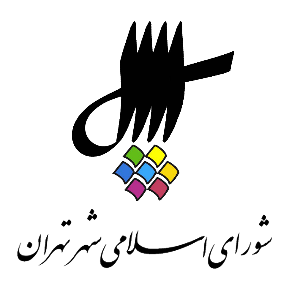 عناوین مندرجاتاعلام رسمیت جلسه و قرائت دستور.قرائت آیاتی از کلام الله مجید.بیانات جناب آقای محسن هاشمی رفسنجانی، رئیس محترم شورای اسلامی شهر تهران.قرائت نطق پیش از دستور توسط جناب آقای محمد علیخانی عضو محترم شورای اسلامی شهر تهران.تذکرات اعضای شورا: (آقایان و خانم‌ها) احمد مسجدجامعی، سید محمود میرلوحی، مرتضی الویری، الهام فخاری، مجید فراهانی، علی اعطا، افشین حبیب‌زاده.بررسی یک فوریت طرح «الزام شهرداری تهران به ارائه‌ی لایحه‌ی افزایش انتصاب جوانان در تصدی پست‌های مدیریتی و ارتقاءء سهم و نقش آنان در مدیریت شهرداری تهران» به شماره‌ی ثبت 16701/160 مورخ 14/6/97.بررسی لایحه‌ی شماره‌ی 520132/10 مورخ 21/5/97 شهردار محترم تهران در خصوص «تعیین نرخ کرایه‌ و بهای خدمات سرویس مدارس شهر تهران در سال تحصیلی 98-1397» به شماره‌ی ثبت 14049/160 مورخ 22/5/97 و قرائت گزارش مشترک کمیسیون‌های عمران و حمل و نقل، برنامه و بودجه به شماره‌ی ثبت 17098/160 مورخ 18/6/97.1- اعلام رسمیت جلسه و قرائت دستورمنشی {زهرا نژاد بهرام} ـ با عرض سلام خدمت همکاران عزیز، حاضرین در جلسه و اهالی رسانه برنامه‌ی هشتاد و ششمین جلسه‌ی رسمی پنجمین دوره‌ی شورای اسلامی شهر تهران که به صورت فوق‌العاده در روز یکشنبه 25 شهریور 1397 از ساعت 9 لغایت 11 در محل تالار شورا برگزار می‌شود به شرح ذیل اعلام می‌گردد:الف ـ قرائت آیاتی از کلام الله مجید.ب ـ نطق پیش از دستور توسط آقای محمد علیخانی عضو محترم شورای اسلامی شهر تهران. ج ـ دستور جلسه.1 ـ بررسی یک فوریت طرح الزام شهرداری تهران به ارائه‌ی لایحه‌ی افزایش انتصاب جوان در تصدی پست‌های مدیریتی و ارتقاء سهم و نقش آنان در مدیریت شهرداری تهران به شماره‌ی ثبت 160 مورخ 14/6/97. 2 ـ بررسی لایحه‌ی شماره‌ی 520132/10 مورخ 21/5/97 شهردار محترم تهران در خصوص تعیین نرخ کرایه و بهای خدمات سرویس مدارس شهر تهران در سال تحصیلی 97ـ 98 به شماره‌ی ثبت 160 مورخ 22/5/97 و قرائت گزارش مشترک کمیسیون‌های عمران و حمل و نقل و برنامه و بودجه به شماره‌ی ثبت 160 مورخ 18/6/97. 3 ـ بررسی لایحه‌ی شماره‌ی 1346785/10 مورخ 29/11/96 شهرداری تهران در خصوص معرفی شهرداران مناطق 22 گانه به عنوان قائم مقام ذی‌حساب یک شهردار تهران به شماره‌ی ثبت 160 مورخ 30/11/96 و اصلاحیه‌ی آن و قرائت گزارش کمیسیون اصلی، برنامه و بودجه به شماره‌ی ثبت 160 مورخ 28/3/97. و قرائت گزارش کمیسیون فرعی، نظارت و حقوقی. 4 ـ بررسی نامه‌ی شماره‌ی 11623/160 مورخ 31/4/97 رئیس کمیسیون سلامت، محیط زیست و خدمات شهری در خصوص جابه‌جایی اعضای شعب کمیسیون تبصره‌ی ذیل بند 20 ماده‌ی 55 قانون شهرداری‌ها. 5 ـ انتخاب دو نفر از صاحب‌نظران و اساتید دانشگاهی جهت عضویت در کمیته‌ی برنامه‌ریزی و نظارت، موضوع بند 13 ذیل ماده‌ی 3 اصلاحیه‌ی مصوبه‌ی مقابله، کنترل و کاهش آسیب‌ها و ناهنجاری‌های اجتماعی ابلاغی به شماره‌ی 160 مورخ 20/10/90. با توجه به پیشنهاد کمیسیون فرهنگی و اجتماعی به شماره‌ی ثبت 160 مورخ 7/11/96. 6 ـ بررسی صورت جلسات سیزدهم و چهاردهم کمیسیون نام‌گذاری معابر و اماکن عمومی شهر تهران به شماره‌ی ثبت 160 مورخ 30/4/97. بررسی پلاک‌های ثبتی 313، 298، 122/3335، 3330، 3332، 3333 و 743/67 و 1063/1 و 5/761/1 و 93/31 و پلاک ثبتی 2109، 2110، 9229، 9230/2 با توجه به نظریه‌ی کمیسیون ماده‌ی 7 آیین‌نامه‌ی اجرایی ماده‌ی 1 قانون اصلاح لایحه‌ی قانونی حفظ و گسترش فضای سبز در شهرها.2- قرائت آیاتی از کلام الله مجیدمنشی {زهرا نژاد بهرام} ـ جلسه‌ی هشتاد و ششم را با قرائت قرآن توسط قاری نوجوان آقای یونس شاهمرادی متولد سال 1381 و دانش آموز کلاس دهم از شهروندان محترم منطقه‌ی 18 هستند. ایشان افتخارات قرآنی در کسب رتبه‌ی دوم در مسابقات قرائت قرآن استان در سال 95 داشتند و همچنین افتخار تلاوت قرآن در محضر مقام معظم رهبری در ماه مبارک سال گذشته داشتند. در خدمت آقای شاهمرادی هستیم برای قرائت آیاتی چند از کلام الله مجید. متشکرم.یونس شاهمرادی {قاری قرآن} ـ اَعوذُ بِاللهِ مِنَ الشَّیطانِ الرَّجیم؛ بِسْمِ اللَّهِ الرَّحْمَنِ الرَّحِیم؛اللَّهُ الَّذی جَعَلَ لَکمُ الْأَرْضَ قَراراً وَ السَّماءَ بِناءً وَ صَوَّرَکمْ فَأَحْسَنَ صُوَرَکمْ وَ رَزَقَکمْ مِن َالطَّیباتِ ذلِکمُ اللَّهُ رَبُّکمْ فَتَبارَک اللَّهُ رَبُّ الْعالَمین * هُوَ الْحَی لا إِلهَ إِلاَّ هُوَ فَادْعُوهُ مُخْلِصینَ لَهُ الدِّینَ الْحَمْدُ لِلَّهِ رَبِّ الْعالَمین *بِسْمِ اللَّهِ الرَّحْمَنِ الرَّحِیم؛لا أُقْسِمُ بِیوْمِ الْقِیامَه * وَ لا أُقْسِمُ بِالنَّفْسِ اللَّوَّامَه * أَیحْسَبُ الْإِنْسانُ أَلَّنْنَجْمَعَ عِظامَه * بَلی قادِرینَ عَلی أَنْ نُسَوِّی بَنانَه *صدق الله العلی الظیم.(حضار صلوات فرستادند). رئیس {محسن هاشمی رفسنجانی} ـ سلام. احسنت، احسنت. منشی {زهرا نژاد بهرام} ـ خیلی متشکر. رئیس {محسن هاشمی رفسنجانی} ـ زحمت کشیدید. یا الله. موفق باشید. 3- بیانات جناب آقای محسن هاشمی رفسنجانی، رئیس شورای اسلامی شهر تهران.رئیس {محسن هاشمی رفسنجانی} ـ خب. بسم الله الرحمن الرحیم. در ایام عزاداری سالار شهیدان قرار داریم. ایامی که جامعه‌ی ایران فارغ از هر قومیت، مذهب و دین، شیفتگی و احترام خود را تقدیم سرور آزادگان جهان می‌کند. علی‌رغم اینکه واقعه‌ی کربلا مختص به شیعیان است ولی تعابیری که بزرگان اهل سنت در تعظیم و تکریم حماسه‌ی حسینی دارند کمتر از علمای شیعه نیست و می‌دانیم که هموطنان مسیحی، یهودی، زرتشتی نیز در تکریم حضرت اباعبدالله الحسین احساسات زیبا و انسانی وصف نشدنی از خود بروز می‌دهند که همه‌ی این عواطف کشور ما را در دهه‌ی محرم به حسینیه‌ی ایران تبدیل می‌کند. البته در کنار این مسائل برخی، یا بخشی از رفتارهای عزاداران یا دوستداران امام حسین علیه‌السلام به خصوص در استفاده از ابزارها، اشعار و آواها بیشترین آسیب را به عزاداری می‌زند و همان‌طور که شهید مطهری در کتاب خودشان به نام حماسه‌ی حسینی فرمودند، گهگاه مظلوم‌تر از خود امام حسین علیه‌السلام عزاداری ایشان است که البته ایشان یادی از بعضی از تحریف‌ها می‌کنند یا خرافاتی که مطرح می‌شود در روضه‌ها تا مردم را بیشتر بگریانند ولی آسیب‌های دیگری هم در انتظار این مناسبت‌ها است که بعضاً هیجانی‌کردن این عزاداری‌ها یا سیاسی‌کردن عزاداری‌ها یا دور کردن مردم از عزاداری‌ها، به صورتی دولتی‌کردن عزاداری‌ها این‌ها آثاری است که یا آسیب‌هایی است که می‌تواند مشکلاتی را برای این سنت حسنه ایجاد کند و از زمانی که امام محمد باقر با استفاده از سنت وقف در 1300 سال پیش در صحرای منا این حرکت را یعنی عزاداری برای امام حسین را برنامه‌ریزی فرمودند شیعیان تا به حال با استفاده از دارایی و اموال خودشان و حتی گهگاه در زمان‌هایی که حکومت‌های مستبد اجازه‌ی عزاداری نمی‌دادند، با دادن دست، انگشت این عزاداری را هم چنان برپا نگه داشتند و لازم است که ما ان‌شاءالله بتوانیم از این گونه آسیب‌ها این عزاداری‌ها را دور بکنیم. خب دومین آسیب همان‌جوری که گفتم هیجاناتی است که شور زیادی ایجاد می‌کند ولی متأسفانه خالی از معرفت و شعور دینی است و بعضاً در هیئات این دیده می‌شود که لازم است بیشتر از اشعاری با سطح ادبیات غنی ایران، ادبیات فارسی که گنجینه‌ای بی‌نظیر دارد و در این زمینه ما ادبیات آیینی بسیار خوبی داریم، استفاده بشود و بعضاً دیده می‌شود از قمه‌زنی یا آسیب‌رساندن به بدن کودکان هم در این عزاداری‌ها استفاده می‌شود که همه‌ی این‌ها مخالف با سیره و روش ائمه است که باید از این کارها ان‌شاءالله جلوگیری بشود. و در نهایت سومین آسیب‌شناسی‌ای که باید مطرح بشود بحث سیاسی‌کردن عزاداری‌ها است که لازم است سخنرانان و بعضاً مداحان تعابیری را به کار نبرند در عزاداری‌ها که باعث گریزان‌شدن اکثریت جامعه از این محافل بشود. خواهش می‌کنم که به این موضوع با دید باز نگاه بشود و در این مسیر از همه‌ی اساتید حوزه و دانشگاه و محققین و اهل نظر دعوت می‌کنیم که دیدگاه‌های خودشان را به مدیریت شهری ارسال کنند تا بتوانیم گام کوچکی در خدمت به این سنت حسنه ان‌شاءالله برداریم. والسلام علیکم و رحمه الله و برکاته. منشی {زهرا نژاد بهرام} ـ بله. اللهم صل علی محمد و آل محمد. نطق پیش از دستور توسط آقای محمد علیخانی. رئیس {محسن هاشمی رفسنجانی} ـ تذکر نداریم خوشبختانه.منشی {زهرا نژاد بهرام} ـ اول پیش از دستور است. بعد ... آقای علیخانی بفرمایید.4 - قرائت نطق پیش‌ از دستور توسط محمد علیخانی عضو شورای اسلامی شهر تهران.آقای محمد علیخانی {عضو شورا} ـ بسم الله الرحمن الرحیم. با عرض سلام و درود خدمت همکاران عزیز، خبرنگاران پرتلاش در شورا و حضار محترم. همچنین عرض تسلیت به مناسبت فرارسیدن ایام سوگواری سرور آزادگان جهان، امام حسین علیه‌السلام مطالبی را به اختصار بیان می‌کنم. اولاً از احضار همکار عزیزمان جناب آقای میرلوحی به دلیل انجام مصاحبه و اظهارنظر در چارچوب انجام وظایف نظارتی و قانونی خویش ابراز تأسف می‌کنم. در ثانی گلایه‌ی شدید خودم را از ایشان به خاطر کم لطفی در سانسور یادداشت اینجانب در گزارش عملکرد کمیسیون عمران و حمل و نقل که در مجموعه‌ای اخیراً چاپ شده بود، اعلام می‌کنم. تفکر همه‌ی ما مبنی بر آزادی بیان و اندیشه شکل گرفته و این اندیشه مغایر با حذف و سانسور است. ما که به دیگران به خاطر حذف و سانسور انتقاد می‌کنیم نباید کاری انجام دهیم که بگویند اگر کار دست خود این‌ها بود از همه بدتر عمل می‌کردند. البته از جناب آقای مهندس هاشمی هم گلایه دارم که با وجود اطلاع از موضوع چرا اجازه‌ی چنین اقدامی را دادند. جناب آقای هاشمی شما که هر بلایی سرتان بیاورند صدایتان در نمی‌آید، اما انتظار دارم به خاطر جلوگیری از تضییع حقوق دیگران با این‌گونه موضوعات جدی‌تر برخورد نمایید. در اینجا متن کامل و بدون سانسور یادداشت مذکور را قرائت می‌کنم تا دوستان خودشان قضاوت کنند، آیا سانسور این یادداشت درست بوده یا غلط؟ شورای پنجم از گونه‌ای دیگر. دوره‌ی پنجم شورای اسلامی شهر تهران، ری و تجریش را می‌توان شورایی از گونه‌ای دیگر دانست چرا که پس از گذشت چهار دوره شورای اسلامی لیست واحد امید شهر تهران با حضور حماسی مردم با اقبال عمومی روبه‌رو شده و شورایی از گونه‌ای دیگر شکل گرفت. از همان آغاز تفاهم و همدلی جهت ایجاد شهری برای زندگی در اندیشه‌ی اعضای محترم آن متبلور بود. از وظایف اساسی شورای اسلامی شهر تهران، ری و تجریش می‌توان به انتخاب شهردار، تصویب طرح‌ها و لوایح و بودجه‌ی سالانه‌ی شهرداری و همچنین نظارت بر عملکرد مدیریت شهری اشاره کرد. هر یک از اعضای شوراهای اسلامی می‌توانند در تمامی مسائل مرتبط اظهارنظر، تذکر و یا ایراد سؤال نمایند. از سوی دیگر با وجود کمیسیون‌های تخصصی تمرکز هر یک از اعضا در حوزه‌ی مربوطه بیشتر خواهد بود و در کمیسیون‌ها مسائل و مشکلات با دید کارشناسانه‌تری مورد بررسی قرار می‌گیرد. کمیسیون عمران و حمل و نقل مستقیماً در دو حوزه‌ی تخصصی یعنی معاونت‌های فنی و عمرانی و حمل و نقل، نظارت و راهبری دارد. در حوزه‌ی فنی و عمرانی همواره با معاونین پیشین و فعلی در این حوزه آقایان مهندس علیرضا جاوید، دکتر پیروز حناچی و همچنین آقای مهندس ایرج معزی تعامل بسیار سازنده و مؤثری برقرار نموده است و امور مرتبط به گونه‌ای مناسب در حال انجام می‌باشد. و چشم‌انداز روشنی از تعاملات متقابل بین این معاونت و کمیسیون متصور است. اما در حوزه‌ی معاونت حمل و نقل و ترافیک با اجازه‌ی آقای پور سیدآقایی، در این معاونت تاکنون آقایان دکتر مازیار حسینی و دکتر محسن پور سیدآقایی مشغول به فعالیت بوده‌اند. در زمان آقای حسینی به عنوان معاون سطح تعامل با کمیسیون قابل قبول بود اما متأسفانه هم‌اکنون و در زمان آقای پور سید آقایی با توجه به نگاه و تفکر خاص ایشان برخی موانع و مسائل عدیده‌ای صورت پذیرفته است. ترافیک و حمل و نقل کلان‌شهر تهران حوزه‌ای تخصصی و تعاملی است. ولی بی‌توجهی، به ایده‌های کارشناسی مشکلات بسیاری فراهم آورده که به اختصار به برخی از این موارد می‌پردازم. عدم تحقق حتی یک ریال درآمد از محل پیش‌بینی بودجه‌ی پارک حاشیه‌ای. در بودجه‌ی سال 97 مبلغ 950 میلیارد تومان درآمد برای اجرای پارک حاشیه‌ای برآورد گردیده است ولی تاکنون پس از گذشت ... البته این یادداشت برای یک ماه قبل بوده است. ولی تاکنون پس از گذشت حدود چهار ماه از سال که می‌بایست رقمی حدود 350 میلیارد تومان محقق می‌شد، متأسفانه از این ناحیه خسارت این چنین متوجه کسب درآمدهای شهرداری شده است. کاهش درآمد طرح ترافیک و نارضایتی اقشار مختلف. در موضوع طرح ترافیک به علت ارائه‌ی داده‌های نادرست مبتنی بر آماده بودن زیرساخت‌های لازم درآمد پیش‌بینی شده تا پایان دوره بیش از 470 میلیارد تومان در بودجه، بودجه‌ی سال 97 مصوب شده است. این‌هایی که می‌خوانم سانسور شده است. ولی متأسفانه تاکنون حدود 40 میلیارد تومان تا زمان تهیه‌ی این گزارش تحقق یافته است و در صورت ادامه‌ی این روند پیش‌بینی می‌شود تنها 50 درصد این هم با خوش‌بینانه‌ترین ... به اصطلاح خوش‌بینانه، نگاه خوش‌بینانه، تنها 50 درصد بودجه‌ی مصوب از این محل محقق شود. این گونه خسارت‌ها به درآمد شهری در حقیقت اتلاف منابع درآمدی کلان‌شهر تهران و شهروندان تهرانی است. عدم پذیرش نظارت کمیسیون و پاسخ‌گو نبودن. حالا در مورد خدمت شما عرض کنم، درآمد من اینجا یک، چون دیروز این نامه به دست من رسید در پاسخ به تذکری که قبلاً داده بودم و مکاتبات مکرری که قبلاً داشتم. این مربوط به خرداد ماه بوده، به خاطر ده‌ها مکاتبه و پیگیری و تذکر بالاخره جواب آن دیروز آمد، آمار مجوزهای صادره در طرح ترافیک و درآمد حاصله که دیروز به دست من، یعنی بعد از حدود سه ماه پیگیری این آمار به دست من رسید. جالب است که خودشان به اصطلاح آن چیزی که اینجا اعلام کردند، تازه از نیمه‌ی دوم اردیبهشت حساب کردند. چون حالا تا پایان اردیبهشت که طرح قبلی اعتبار داشت. باید از اول خرداد، حالا از نیمه‌ی دوم اردیبهشت حساب کردند، مجموعاً حدود اینجا 50 میلیارد تومان، یعنی ما آن یک ماه پیش گفته بودیم 40 میلیارد تومان پیش‌بینی‌مان بدون اینکه جواب ما را بدهند، ما خودمان پیش‌بینی کرده بودیم درست بود. الان جواب دادند حدود تا 17/6 که این نامه به دست ما رسیده حدود 50 میلیارد تومان درآمد به اصطلاح حاصل شده از اجرای طرح ترافیک. حالا آمارهایی که خواستیم باز ندادند، مطبوعات را گفتیم یا رسانه‌ها را به کدام رسانه‌ها دادید، آن را هم باز مسکوت گذاشتند، ندادند. که باید دوباره پیگیری کنم و آن را به اصطلاح بگیرم پاسخ آن را. خب. عدم پذیرش نظارت کمیسیون و پاسخگو نبودن. عدم تعامل معاون محترم حمل و نقل شهرداری تهران تنها منحصر به کمیسیون تخصصی نمی‌شود. و متأسفانه این عدم تعامل در همکاری‌های میان بخشی نیز تأثیرات منفی بسیاری گذاشته است. عدم همکاری با راهنمایی و رانندگی به طور مثال باعث گردید تا سطح کنترل رفت و آمد در محدوده‌ی طرح ترافیک کاهش یافته و در میزان اعمال قانون جریمه‌ی رانندگان متخلف کاهش چشمگیری ملاحظه گردد. راه‌کار رفع این مشکلات تنها در سایه‌ی عمل به مصوبات قانونی، پاسخگو بودن و تعامل با تمامی دستگاه‌ها به خصوص پذیرش نظارت شورا امکان پذیر خواهد بود. در پایان البته من گزارشی را هم از اقداماتی که کمیسیون عمران و حمل و نقل انجام داده، آوردم که چون خلاصه هست، این قسمت را هم قرائت می‌کنم. در مجموع می‌توان مهم‌ترین دستاورد کمیسیون را شامل موارد ذیل دانست: پیگیری تحقق مصوبه‌ی سال 95 شورای اقتصاد، جهت خرید 630 واگن البته این پیگیری با مجموعه‌ی شهرداری، معاونت حمل و نقل، ریاست محترم شورا مجموعه بوده. جهت خرید 630 واگن برای متروی تهران و رسیدن آن به عقد قرارداد. تهیه و تدوین سیاست‌ها و برنامه‌های کمیسیون عمران و حمل و نقل تا 1400. پایش و اصلاح آمارهای مربوط به حمل و نقل عمومی شهر تهران. نظارت و پیگیری مستمر عملکرد شهرداری و رسیدگی به پیشنهادات شهروندان. کارشناسی و ارائه‌ی پیشنهاد مربوط به ساماندهی پارک حاشیه‌ای شهر تهران و پیش‌بینی درآمد حدود هزار میلیاردی آن. تصویب نرخ تردد در محدوده‌ی طرح ترافیک. یعنی بررسی کارشناسی آن قبلاً در کمیسیون صورت گرفت. بازنگری در محاسبه و تصویب نرخ کرایه تاکسی در سال 97. تصویب، بازنگری در محاسبه‌ی و تصویب نرخ کرایه‌ی اتوبوس در سال 97. بازنگری در محاسبه و تصویب نرخ بلیط مترو در سال 97. پیگیری ایمن‌سازی خط 7 مترو به منظور رفع خطرات احتمالی. پیگیری بازآفرینی و رونق مجدد پیاده‌راه هفده شهریور و میدان امام حسین علیه‌السلام. پیگیری طرح تعیین تکلیف گره‌های کور ترافیکی. پیگیری تدوین پیوست ترافیکی برای پروژه‌های بزرگ تجاری. پیگیری در خصوص تدوین و ارائه‌ی لایحه‌ی ایمنی و حمل و نقل دانش آموزان از طرف شهرداری. پیگیری در خصوص تدوین و ارائه‌ی لایحه‌ی طرح جامع حمل و نقل و ترافیک و طرح جامع حمل و نقل ریلی. با تشکر. منشی {زهرا نژاد بهرام} ـ خیلی متشکر. رئیس {محسن هاشمی رفسنجانی} ـ خیلی ممنون. دست شما هم درد نکند. منشی {زهرا نژاد بهرام} ـ آقای مسجدجامعی تذکر دارند. رئیس {محسن هاشمی رفسنجانی} ـ بفرمایید. تذکرها را بگویید. 5 - تذکرات اعضای شورا: احمد مسجدجامعی، سید محمود میرلوحی، مرتضی الویری، الهام فخاری، مجید فراهانی، علی اعطا، افشین حبیب‌زاده.احمد مسجدجامعی {عضو شورا} ـ بسم الله الرحمن الرحیم. این را یکی از دوستان خبرنگار گفت، دیدم توجه جالبی است. رئیس {محسن هاشمی رفسنجانی} ـ لازم نیست، اینجا شورایی‌ها فقط حرف می‌زنند. لازم نیست معاون‌ها حرف بزنند. نه. خواهش می‌کنم بگویید. تذکر. منشی {زهرا نژاد بهرام} ـ آقای مسجدجامعی.احمد مسجدجامعی {عضو شورا} ـ تذکر بدهم؟ بله. بسم الله الرحمن الرحیم. البته این هم عرض کنم یک تذکر یکی از دوستان خبرنگار بود به من، دیدم حرف درستی است گفتم در اینجا مطرح کنم. در دوره‌ی جدید شورا تجربه‌ی قرائت قرآن توسط قاریان ملی و بین المللی در آغاز جلسات بسیار لذت‌بخش بود. از آقای البته این را من دیگر می‌گویم، از آقای موسوی بلده که مدیریت این کار را داشتند و دارند، بسیار سپاسگزاریم. اما پیشنهادم این است که علاوه بر درج نام قاریان در گزارش‌های شورا این را حتماً دوستان لطف کنند، بیاورند، شرایط حضور قاریان در مراسم پیاده‌روی اربعین و استفاده از قرائت زیبای آنان برای مراسم امسال فراهم آید که قطعاً در آن محیط معنوی بسیار تأثیرگذارتر است. این یک مورد تذکرم بود. دومین نکته‌ام عرض کنم این بود که خواستم یک تشکری از آقای مهندس افشانی بکنم برای جبران آنچه در مورد میدان قیصر امین‌پور اتفاق افتاد. ایشان پیشنهادهایی دادند که امیدواریم بررسی بشود و عملی بشود. هر چند من این را به عنوان یک مصداق گفتم. موضوع اصلی من که مربوط به امروز و دیروز نیست، اولویت اصلاح هندسی معابر و توجه بیش از حد به خودرو در برابر خاطره، حافظه و بالاخره انسان و عابر پیاده است به طوری که امروز تهران با آن همه سابقه و تاریخ به شهر بی‌حافظه تبدیل شده است. یک تقاضایی هم داشتم اگر در هیئت رئیسه هم بررسی بفرمایید که ما گزارش عملکرد یک ساله‌ی شورا را دادیم، از شهردار محترم هم دعوت بشود که گزارش عملکرد یک ساله‌ی شهرداری را در صحن عرض کنم ارائه بکنند. حتماً نقاط قوت بسیاری دارد که مغفول مانده. یک نکته هم ادامه‌ی فرمایشات جنابعالی آقای مهندس هاشمی به اصطلاح این بحث وظیفه‌ی ما هم هست شهرداری‌ها آن آسیب‌هایی که راجع به عرض کنم عزاداری‌های عاشورا برشمردید، یک آسیب محیطی هم ما داریم و امن نبودن فضاهای عزاداری و تکیه‌ها در برابر آتش‌سوزی است. به ویژه که این‌ها عموماً در آن پارچه‌های زیادی هست، در آن عرض کنم تیر و تخته و این‌ها زیاد هست و بعضاً در کنار آتش هم قرار دارند، حالا آنجاهایی که سماورها قرار دارد یا چیزهای دیگری قرار دارد، این است که این هم خوب است که به آن یک توجه ویژه بشود به خصوص ما سوابقی داشتیم از آسیب‌هایی که به عزاداران از این ناحیه وارد شده، این در حقیقت یک آسیب شناسی شهری محیطی است که ما هم در آن مسئولیت داریم و خوب است که به این مسئله هم توجه ویژه دوستان ما داشته باشند. خیلی ممنونم. رئیس {محسن هاشمی رفسنجانی} ـ خیلی لطف فرمودید. منشی {زهرا نژاد بهرام} ـ آقای میرلوحی.رئیس {محسن هاشمی رفسنجانی} ـ نیستند آقای میرلوحی. منشی {زهرا نژاد بهرام} ـ چرا نشستند. سید محمود میرلوحی {عضو شورا} ـ بسم الله الرحمن الرحیم. تذکر من خطاب به رئیس محترم شورای عالی استان‌ها جناب آقای مهندس الویری هست به واسطه‌ی اتفاقی که اخیراً افتاده ...رئیس {محسن هاشمی رفسنجانی} ـ من را ترساندید آقای میرلوحی فکر کردم می‌خواهید به من تذکر بدهید. سید محمود میرلوحی {عضو شورا} ـ نخیر. رئیس {محسن هاشمی رفسنجانی} ـ خوب شد به آقای الویری است.سید محمود میرلوحی {عضو شورا} ـ بله خب آن رسمیت. حالا ایشان اینجا عضو شورا هستند ولی ما در جایگاه ریاست شورای عالی، من عرض می‌کنم خدمت ایشان که اخیراً مدیرکل شهر و روستای استانداری تهران یک مصاحبه کرد و متأسفانه اعلام کرد که 8 نفر دستگیر شدند و خلاصه در استانه‌ی سال اول شورا خب یادتان هست که چه جوی علیه شورای تهران اتفاق افتاد. بعد هم این مصاحبه‌ی سخنگوی شورا، سخنگوی وزارت کشور اتفاق افتاد و گزارش تخلفات شورای چهارم را حالا بیات آن را الان اعلام می‌کنند. آن حادثه‌ی بابل هم متأسفانه ابزاری شد که جایگاه رفیع شوراها و خدمات گسترده‌شان در کشور و حدود 6 هزار عضو شورای شهرها و 120 هزار عضو شورای روستاها متأسفانه حالا به خاطر برخی اغراض که معلوم است چرا این گونه قضایا را آگراندیسمان می‌کنند و قصد دارند جایگاه شوراها و نقش رکین آن‌ها را در قانون اساسی و کشور زیر سؤال ببرند و متأسفانه در گزارش‌هایی هم که هر دو نفر دادند، عرض می‌کنم، توجه نشد که ممکن است عضو شورای روستایی به خاطر تغییر محل سکونت ... مستحضرید در قوانین حتی تغییر محل سکونت می‌تواند باعث سلب عضویت بشود یا مثلاً غیبت غیرمجاز. لذا بیایی این‌ها را با قضایای بابل همزمان یک موج سنگینی متأسفانه علیه جایگاه شوراها که امروز در فضای فعلی با این بی‌اعتمادی‌هایی که ایجاد شده نسبت به ساختارها و سازمان‌های رسمی عرض کنم نظارتی کشور بالاخره این شوراها هستند و از جمله همین شورای شهر تهران که می‌بینیم نقش آن در نظارت، در اصلاح امور، در ایجاد انضباط، در خلاصه خدماتی که امروز دارند، نباید مورد تردید قرار بگیرد. من استدعا کردم طی این تذکر که رئیس محترم شورای عالی استان‌ها یک اقدام گسترده‌ای را متناسب با این موج سنگین در واقع تخریب و تضعیف شوراها که مشخص است عرض می‌کنم قصدشان هم زیرسؤال بردن جایگاه هیئت نظارت انتخابات و نقش و عملکرد و کارآمدی شوراها است در دفاع از این جایگاه ان‌شاءالله اقدام مفید و مؤثر و محسوسی را به عمل بیاورند. ببخشید. منشی {زهرا نژاد بهرام} ـ خیلی متشکر. آقای الویری. مرتضی الویری {عضو شورا} ـ بسم الله الرحمن الرحیم. جناب آقای میرلوحی در این مورد مطالبی را فرمودند که من در شورای عالی استان‌ها هم من در آنجا با اعداد و ارقام نشان دادم که عملکرد شوراها در دوره‌ی پنجم ستودنی است. ان‌شاءالله در یک مصاحبه‌ی مطبوعاتی که هفته‌ی دیگر برای شورای عالی استان‌ها خواهم داشت آنجا من در همین زمینه مفصلاً صحبت خواهم کرد. اما فرصتی را که الان من خواستم، وقت گرفتم صحبت کنم، برای تذکر در مورد عملکرد بودجه‌ی غیر نقد هست. ببینید آقای مهندس هاشمی تقریباً ما اواخر شهریور ماه هستیم. به موجب بودجه‌ی مصوب سال 97 ما بایستی بالاتر از 4 هزار میلیارد تومان درآمد حاصل از بودجه‌ی غیر نقد داشته باشیم. در بودجه‌ی 17400 میلیارد تومانی. عملکرد این مدت 260 میلیارد تومان بوده یعنی اصلاً غیر قابل باور هست. طبیعتاً این می‌تواند لطمه‌ی زیادی بزند به کارهای شهرداری. این بودجه‌ی غیر نقد طبق یک دستورالعملی به اصطلاح وصول می‌شود. این دستور العمل تحقق و نظارت بر بودجه‌ی غیر نقد ممکن است دارای اشکالاتی باشد. من از شهرداری تقاضا می‌کنم اگر واقعاً این دستور العمل ایراد دارد که مصوبه‌ی شورای شهر است، یک اصلاحیه‌ای با قید دو فوریت بیاورند ما اینجا تصویب می‌کنیم و این را اصلاح می‌کنیم. به هر حال بی‌توجهی به تحقق بودجه‌ی غیر نقد می‌تواند شهرداری تهران را با مشکل مواجه بکند من تذکرم را می‌خوانم خدمت شما. با سلام. مطابق با ماده‌ی واحده‌ی بودجه‌ی مصوب شهرداری تهران سهم غیر نقد بودجه معادل 4069 میلیارد تومان از 17429 میلیارد تومان است. بر اساس گزارشات و بررسی‌های به عمل آمده تاکنون سازوکار تحقق این بخش از بودجه مورد غفلت قرار گرفته است. لذا اگر دستور العمل تحقق و نظارت بر بودجه‌ی غیر نقد از نظر مدیران اجرایی شهرداری مستلزم بازنگری و تغییر است، با فوریت اصلاحیه‌ی مصوبه‌ی پیشین را تهیه و در قالب لایحه به شورای شهر جهت تصمیم‌گیری ارسال کنند. در غیر این صورت دستور العمل مصوب قبلی به قوت خود باقی می‌باشد و طبیعتاً در عملکرد اشکال‌هایی وجود داشته است. تحقق این بخش از بودجه برای مدیریت شهری بسیار ضروری است. گزارشات نشان می‌دهد در این بخش از بودجه درصد بسیار پایینی تحقق یافته است. لذا متذکر می‌شوم که شهرداری در خصوص تحقق بودجه به خصوص بخش غیر نقد آن به صورت جدی‌تر فعالیت نماید. متشکرم. منشی {زهرا نژاد بهرام} ـ خیلی متشکر. خانم فخاری. الهام فخاری {عضو شورا} ـ به نام خدا. با سلام و درود خدمت حضار محترم. بنده به شهردار محترم تذکر می‌دهم در خصوص کندی و کاستی اصلاح و بهبود در حوزه‌ی زنان، هم درون شهرداری و شرکت‌ها و سازمان‌های وابسته و هم در گستره‌ی شهر. با اینکه شورای دوره‌ی پنجم با حضور 6 نفر از زنان فعال اجتماعی سیاسی شکل گرفته و دسته کم 30 درصد از لیست را به خودشان اختصاص داده‌اند و با اینکه این لیست از پشتوانه‌ی برنامه‌ای و برنامه‌ی لیست امید برای اداره‌ی شهر در واقع برخوردار بوده و توجه و تأکید ویژه بر بهبود وضعیت زنان داشته و برخاسته از رأی زنان و مردان تهرانی بوده، در طی یک سال گذشته شهرداری تهران برنامه و تحول جدی در زمینه‌ی بهبود وضعیت زنان نداشته است. درون سازمان کاری شهرداری هنوز سازوکارهای عادلانه‌تر برای ارتقاء، تصدی پست و انجام خدمت شغلی زنان به کار گرفته نشده و روشی برای مطرح شدن و پیگیری مسائل خاص تدارک دیده نشده. بیرون از شهرداری و در گستره‌ی شهری برنامه و اقدام جدی‌ای برای بهبود امنیت فضاهای شهری با توجه ویژه به زنان صورت نگرفته. به مشارکت سمن‌های فعال در حوزه‌ی زنان پرداخته نشده. وضعیت ستاد توان افزایی زنان سرپرست خانوار بهبودی نشان نمی‌دهد و طرح و برنامه‌ی مشخصی برای بهبود کیفیت زندگی زنان در شهر تاکنون ارائه نشده. نظارت جدی‌ای هم بر عملکرد معاونت‌ها و مناطق در مورد وضعیت زنان بر اساس شاخص‌های سنجش‌پذیر انجام نشده. من خواهشم این است که این تذکر را به شهرداری به ویژه در موضوع زنان لطف بفرمایید.رئیس {محسن هاشمی رفسنجانی} ـ خیلی ممنون. منشی {زهرا نژاد بهرام} ـ لطفاً دوستان متن تذکراتشان را بدهند که آقای هاشمی دستور بدهند. آقای فراهانی. مجید فراهانی {عضو شورا} ـ بسم الله الرحمن الرحیم. متن تذکر بنده در خصوص بحث ضرورت اجرایی کردن بند دال ماده‌ی 2 آیین‌نامه‌ی پیشگیری و مبارزه با رشوه و تشویق اشخاصی است که تخلفات را گزارش می‌کنند که تا حال حاضر هیچ گونه گزارشی ما از شهرداری تهران در خصوص اجرایی‌کردن این بند دریافت نکردیم. متن تذکر را قرائت می‌کنم. فساد آزاردهنده‌ترین و مشمئزکننده‌ترین صفتی است که در مواجهه با همه‌ی سازمان‌ها من جمله شهرداری تهران، شهروندان را آزار می‌دهد. دیو هفت سرِ فساد در سازمان‌ها و برخی شهرداری‌ها آن چنان در جای جای این سازمان عریض و طویل رخنه کرده است که متأسفانه در میان تمام دستگاه‌ها هنوز شهرداری در زمینه‌ی میزان دریافت رشوه و پارتی‌بازی رتبه‌های اول را دارد. در این میان برخی عناصر فاسد هم با خود فکر می‌کنند باید از این نمد برای خود کلاهی ببافند. به همین دلیل پدیده‌ی رشوه رخ می‌دهد و برخی کارمندان با دریافت رشوه از مراجعین به نوعی سهم خود را دریافت کرده یا آن‌که پارتی بازی می‌کنند. برای مقابله با این شرایط شفافیت، شناسایی افراد فاسد و در نهایت تشویق افرادی که تخلفات را گزارش می‌دهند از مهم‌ترین پادزهرها است. بر اساس بند دال ماده‌ی 2 آیین‌نامه‌ی پیشگیری و مبارزه با رشوه تشویق اشخاصی که تخلفات موضوع ماده‌ی 1 این آیین‌نامه را گزارش نموده و گزارش آنان منجر به صدور حکم قطعی بر اساس آیین‌نامه شده باشد، باید توسط دستگاه‌های اجرایی از جمله شهرداری‌ها انجام گیرد. مطمئناً در صورت تحقق این بند زمینه‌های شناسایی افراد فاسد، رشوه‌گیر و متخلف بیش از پیش فراهم خواهد شد. امروز در شرایطی هستیم که تنها مبارزه‌ی همه جانبه علیه فساد و رشوه می‌تواند اعتماد شهروندان را بازگرداند و در این میان مطالبه‌ی مردم، برخورد با دانه درشت‌ها و ناامن کردن فضا به گونه‌ای هست که هیچ کس به خود اجازه‌ی فساد ندهد. بر همین اساس به عنوان نماینده‌ی مردم شریف تهران در اجرای بند 3 ماده‌ی 71 قانون شوراهای اسلامی کشور درباره‌ی ضرورت اجرایی نمودن بند دال ماده‌ی 2 آیین‌نامه‌ی پیشگیری و مبارزه با رشوه و تشویق اشخاصی که تخلفات را گزارش می‌دهند، به شهرداری تهران تذکر می‌دهم. امیدوارم با همراهی یکایک همشهریان خوبم زمینه‌های ارتقاء شفافیت، کاهش تخلفات و معرفی افراد متخلف و فاسد بیش از پیش فراهم شود و همه‌ی ما با مشارکت هم جریان مبارزه علیه فساد در شهرداری و نیز سایر سازمان‌ها را به سرانجام برسانیم. در این میان اقدام قاطع بدون اغماض و سریع دستگاه‌های نظارتی شهرداری و سایر نهادهای مسئول در رسیدگی به تخلفات می‌تواند امیدبخش فردایی بهتر برای تهران زندگی و تهران عزیزمان باشد. خدایا چنان کن سرانجام کار، تو خشنود باشی و ما رستگار. منشی {زهرا نژاد بهرام} ـ خیلی متشکر. آقای اعطا. رئیس {محسن هاشمی رفسنجانی} ـ آقای فراهانی ما این را به عنوان نطق قبول می‌کنیم ولی به عنوان تذکر نه. چون من نمی‌دانم این را جایی بفرستم. این را برای کی بفرستم؟ خب به کی بفرستم؟ به همه‌ی خاطیان خب باید دانه دانه پیداشان کنم. مجید فراهانی {عضو شورا} ـ نه، به شهرداری، ببینید گزارش آن را تا حالا تکمیل کرده یا نکرده؟رئیس {محسن هاشمی رفسنجانی} ـ پس یک ذره واضح در آن بنویسید که ... مجید فراهانی {عضو شورا} ـ واضح آن شهرداری موظف است که گزارش بدهد که تشویق افرادی که معرفی کرده‌اند چطوری بوده است.رئیس {محسن هاشمی رفسنجانی} ـ دست شما درد نکند.	علی اعطا {عضو شورا} ـ بسم الله الرحمن الرحیم. نوبت من است خانم دکتر. رئیس {محسن هاشمی رفسنجانی} ـ بله خانم دکتر.منشی {زهرا نژاد بهرام} ـ بله عرض کردم. روشن کردم. علی اعطا {عضو شورا} ـ بله. بسم الله الرحمن الرحیم. ضمن عرض تسلیت به مناسبت ایام سوگواری محرم. تذکر من مربوط هست به ایجاد تغییرات در ساختار شهرداری تهران بدون مصوبه‌ی شورا که توضیح می‌دهم. در روزهای اخیر از طریق رسانه‌ها متوجه شدیم که تغییراتی در ساختار سازمانی شهرداری تهران صورت گرفته که این تغییرات در قالب تصمیم شورای اداری شهرداری تهران هست که در واقع بر اساس قانون خارج از حدود اختیارات شورا است. در واقع در قالب این تغییرات سازمان نوسازی شهرداری تهران که ارتباطی کاملاً موضوعی و مأموریتی با معاونت شهرسازی دارد از این حوزه منفک شده و به حوزه‌ی شهردار انتقال پیدا کرده و همچنین مدیریت برنامه‌ریزی و توسعه‌ی شهری ذیل معاونت مالی و اقتصاد شهری شکل گرفته. مطابق ماده‌ی 55 قانون، 54 قانون شهرداری اصلاحی سال 45 سازمان اداری شهرداری‌ها به نسبت بودجه و درآمد و حجم کار شهرداری از طرف شهرداری و با اطلاع انجمن شهر تهیه و پس از تصویب وزارت کشور به موقع اجرا گذاشته می‌شود. بعد از این قانون، قانونی داریم تحت عنوان قانون اصلاح پاره‌ای از مواد قوانین مربوط به شهرداری و نوسازی و عمران شهری در سال 51 تصویب می‌شود که در بند 2 این قانون به صراحت اعلام می‌شود که شهرداری پایتخت مجاز است موارد مذکور یعنی در واقع همین تغییرات در ساختار را که من کل بند را نمی‌خوانم، پس از تصویب انجمن شهر به موقع اجرا بگذارد. تبصره‌ی ذیل این قانون هم اضافه می‌کند که در واقع وزارت کشور می‌تواند به هر یک از شهرداری‌ها که مقتضی بداند، اجازه دهد تمام یا برخی از مواد و تبصره‌های مندرج در این بند را پس از تصویب انجمن شهر مربوط به موقع اجرا بگذارد. یعنی در واقع همان‌طور که ملاحظه می‌کنید، در قانون اخیر به صراحت و دوبار تأکید شده که تصویب انجمن شهر لازم هست و شرط اجرای این قانون هست. آیین‌نامه‌ی استخدامی شهرداری تهران مصوب 12/8/58 هیئت وزیران که شورای اداری شهرداری تهران هم به استناد مواد 74 و 75 آن تشکیل شده، در ماده‌ی 4 به صراحت اعلام می‌کند که سازمان تفصیلی شهرداری تهران با قید پست سازمانی با رعایت ماده‌ی 112 قانون استخدام کشوری به تصویب انجمن شهر خواهد رسید. شورای اداری شهرداری تهران مطابق بند 4 ماده‌ی 75 آیین‌نامه‌ی استخدامی صرفاً وظیفه‌ی بررسی و تأیید سازمان تفصیلی شهرداری تهران و مؤسسات تابعه را بر عهده دارد و از آنجایی که این تصمیمات در جلسه‌ی اخیر شورای اداری اتخاذ شده، خارج از حدود وظایف و اختیارات این شورا است و از شهردار محترم انتظار داریم که دستور توقف اجرای این تصمیمات را ابلاغ بکنند و همچنین انتظار می‌رود که برای هر گونه تغییر یا اصلاح ساختار سازمانی شهرداری تصمیمات شورای اداری با رعایت ماده‌ی 112 قانون استخدام کشوری برای سیر مراحل تصویب به شورا ارسال بشود. خیلی متشکر. عذرخواهی می‌کنم. منشی {زهرا نژاد بهرام} ـ متشکرم. آقای حبیب‌زاده. افشین حبیب‌زاده {عضو شورا} ـ بسم الله الرحمن الرحیم. عنوان تذکر ضرورت تعیین تکلیف قراردادهای املاک واقع در طرح‌های توسعه. متن تذکر. طبق بررسی‌های انجام شده و نیز بر اساس درخواست‌های بسیار زیاد شهروندان از حوزه‌ی معاونت نظارت، شاهد این امر هستیم که برخی از قراردادهای منعقد شده میان سازمان املاک و مستغلات شهرداری تهران با مالکان املاک واقع در طرح‌های توسعه‌ی شهرداری تهران در سال‌های گذشته تاکنون تعیین تکلیف نشده است. و این امر باعث ایجاد مشکلات بسیاری برای ساکنان این املاک از قبیل فرسودگی و خرابی تأسیسات و غیره شده است. که احتمال ایجاد آسیب برای ساکنان وجود دارد. از سوی دیگر با توجه به اینکه امکان فروش به غیر برای این املاک در شرایط فعلی وجود ندارد و با عنایت به این امر که بسیاری از مالکان املاک مقیاس پایین از طبقات محروم و آسیب‌پذیر جامعه بوده، که دارای مشکلات عدیده‌ی اقتصادی و غیره می‌باشند، که با توجه به نوسانات اخیر اقتصادی دچار مشکلات حادتری در این زمینه شده‌اند، به نحوی که امکان جایگزین کردن معادل املاک فروخته شده‌ی خود نیز در سایر مناطق مقدور نمی‌باشد، لازم است شهردار محترم تهران پیگیری‌های لازم را نسبت به تعیین تکلیف قراردادهای مربوط و املاک کم مقیاس در مناطق محروم شهر به عنوان اولویت اصلی در دستور کار قرار دهد. متشکرم. منشی {زهرا نژاد بهرام} ـ خیلی متشکر. تمام تذکرها تمام شد. وارد دستور بشویم.6- بررسی یک فوریت طرح «الزام شهرداری تهران به ارائه‌ی لایحه‌ی افزایش انتصاب جوانان در تصدی پست‌های مدیریتی و ارتقاء سهم و نقش آنان در مدیریت شهرداری تهران» به شماره‌ی ثبت 16701/160 مورخ 14/6/97.منشی {زهرا نژاد بهرام} ـ دستور اول بررسی یک فوریت طرح الزام شهرداری تهران به ارائه‌ی لایحه‌ی افزایش انتصاب جوانان در تصدی پست‌های مدیریتی و ارتقاء سهم و نقش آنان در مدیریت شهرداری تهران. آقای نظری تشریف بیاورند. بشیر نظری {عضو شورا} ـ سلام علیکم جمیعاً. خب ضمن عرض تسلیت ایام عزاداری اباعبدالله الحسین در مورد دلایل فوریت طرح به کارگیری جوانان یا کاهش سن مدیران در شهرداری باید خدمتتان عرض بکنم که دلایل فوریت این طرح را با توجه به مواردی که در خود طرح ذکر شده، خدمتتان قرائت می‌کنم: اولین مورد با توجه به تأکیدات مقام معظم رهبری در آغاز سال 1397 در خصوص استفاده از جوانان در عرصه‌های مدیریتی است؛ دومین مورد عمل به مصوبات شورای عالی اداری در خصوص بهره‌گیری از ظرفیت جوانان و زنان برای تصدی پست‌های مدیریتی است؛ سومین مورد بهره‌گیری از ظرفیت جوانان شایسته و متخصص شهرداری تهران در پست‌های مدیریتی؛ و چهارمین مورد تبدیل شهرداری تهران همزمان با تغییر مدیریتی جدید در شهرداری به عنوان یک سازمان پویا و خلاق و کارآمد با استفاده از ظرفیت جوانان هست. این نکته را تعمداً خدمتتان عرض کنم به عنوان نکته‌ی آخر ذکر کردم که هم گله‌ای داشته باشم و هم از این منظر به این موضوع بپردازم که این طرح حدود 4 ماه هست که در نوبت ورود به صحن است. فقط برای بررسی فوریت‌ آن و من متأسفم که چرا این‌قدر این طرح دیر به صحن آمد و دیر در دستور قرار گرفت و ما انتظار داشتیم که هیئت محترم رئیسه در مورد طرح‌ها یک قدری سعی بکند که خیلی خلاصه تبعیض قائل نشود. ما طرح‌هایی را داشتیم که بلافاصله بعد از اعلام وصول نهایتاً در دستور جلسه‌ای اگر بعد قرار نگرفتند، در دو جلسه‌ی بعد در دستور قرار گرفتند ولی این طرح از پیش از ماه مبارک رمضان یعنی دقیقاً در هفته‌ی جوان به هیئت رئیسه تقدیم شد با 14 امضا ولی امروز تقریباً بعد از 4 ماه در دستور کار قرار گرفته. من فقط به این نکته بسنده بکنم در مورد اینکه این طرح چرا باید حداقل فوریت‌ آن رأی بیاورد و بعد از آن حالا ان‌شاءالله بعد از بررسی لازم هست که رأی بیاورد به نظر من. علت اصلی این هست: اولاً ما نیامدیم تمام پست‌های مدیریتی را بخواهیم به جوان‌ها اختصاص بدهیم. اینجا کاملاً ذکر شده تا 50 درصد پست‌های مدیریتی. مفهوم آن این است که در سه بازه‌ای که ما پیش‌بینی کردیم، می‌شود که حدود نصف آن هم به غیر جوان‌ها اختصاص پیدا بکند. ما سه بازه‌ی سنی زیر 30 سال، 30 ـ 35 سال و 35 ـ 40 سال را پیش‌بینی کردیم که البته اگر بخواهیم وارد محتوا بشویم، می‌شود بر اساس اعدادی که در پست‌ها در شهرداری تهران تعریف شده، این بازه‌ها را هم تقسیم‌بندی کرد. این به نظرم در محتوا قابل بررسی و صحبت هست. اما نکته‌ی اساسی این است که 50 درصدی که ما در نظر گرفتیم، 25 درصد را عملاً به بانوان محترم اختصاص دادیم و این تقسیم‌بندی که ما اینجا در نظر گرفتیم، تقریباً مشابه تقسیم‌بندی سهمیه‌ی لیست امید برای ورود به شورای اسلامی شهر تهران ری و تجریش هست. از این منظر ما تلاش کردیم که همان نصابی را که شورای عالی سیاست‌گذاری برای ورود به لیست در نظر گرفت، همان نصاب را اینجا برای انتصابات مدیریتی در شهرداری تهران هم در نظر بگیریم. یعنی حدود 25 درصد از پست‌های مدیریتی به آقایان جوان و 25 درصد از پست‌های مدیریتی به خانم‌های جوان که البته این مازاد بر ...رئیس {محسن هاشمی رفسنجانی} ـ وارد محتوا نشوید.بشیر نظری {عضو شورا} ـ نه این فقط توضیح است. رئیس {محسن هاشمی رفسنجانی} ـ در مورد فوریت‌ آن صحبت کنید. بشیر نظری {عضو شورا} ـ که البته این مازاد بر سایر خانم‌ها است که می‌توانند در پست‌های مدیریتی قرار بگیرند. رئیس {محسن هاشمی رفسنجانی} ـ وارد محتوا می‌شوید، اعضا آن موقع شروع می‌کنند در مورد محتوا صحبت کردند، خراب می‌کند. بحث فوریت‌ آن را بفرمایید. بشیر نظری {عضو شورا} ـ چشم. من مواردی را که مدنظرم بود عرض کردم. امیدوارم که همکاران محترم به فوریت این طرح رأی بدهند. مشابه اتفاقی که در مجلس شورای اسلامی افتاد نباشد که قریب به 200 نفر لزوم شفافیت را امضا کردند اما کمتر از 100 رأی آورد. عذرخواهی می‌کنم. این طرح 14 امضا داشته برای اعلام وصول و ما انتظار داریم حداقل 14 امضا برای یک فوریت داشته باشد. ممنونم از شما. منشی {زهرا نژاد بهرام} ـ آقای رسولی مخالف؟ خانم امانی مخالف؟ موافق. سید حسن رسولی {عضو شورا} ـ بسم الله الرحمن الرحیم. مخالفت من با تقاضای طراح محترم برای ...رئیس {محسن هاشمی رفسنجانی} ـ نه برای فوریت‌ آن است.سید حسن رسولی {عضو شورا} ـ برای قید یک فوریت است. استناد طرح برادرم جناب آقای نظری مصوبه‌ی شورای عالی اداری کشور است که لازم الاجرا است برای همه‌ی دستگاه‌های اجرایی کشور من جمله شهرداری، علاوه بر این همان‌طور که فرمودند هم در برنامه‌های راهبردی اصلاح‌طلبان بوده و هست. و داریم در این مسیر حرکت می‌کنیم. به نظر من چیز خاصی اتفاق نیفتاده که اگر این طرح به صورت طبیعی بیاید در کمیته‌ها و کمیسیون‌های تخصصی ذی‌ربط پخته بشود و ارائه بشود به صحن. به نظر من دلیلی خیلی بر قید فوریت و این حرکت تعجیلی نیست. لذا من مخالفم با اینکه به صورت یک فوریتی مطرح بشود. به صورت عادی بیاید و در دستور کار قرار بگیرد. رئیس {محسن هاشمی رفسنجانی} ـ خب. موافق اگر کسی هست موافق صحبت کند. منشی {زهرا نژاد بهرام} ـ خانم امانی. فوریت‌ آن هست. شهربانو امانی {عضو شورا} ـ بسم الله الرحمن الرحیم. من چون یکی از امضا کننده‌ها هستم و در هفته‌ی جوان در واقع جوان‌ترین عضو شورای شهر چنین طرحی را با توجه به همان رویکردی که از سال 92 بنا به رویکرد شورای عالی اصلاح‌طلبان که تشکیل شد و شکل گرفت، دنبال می‌کند. یکی از وعده‌هایی که ما به جامعه، به موکلینمان بالاخص به جوانانمان دادیم. لذا چون آقای رسولی خیلی مخالفت جدی نکردند، آقای رئیس و هیئت رئیسه‌ی محترم و دوستان عزیز، برای پاسخگویی به مطالبات جوانان همین بس که با توجه به انباشت در واقع طرح‌ها و لوایحی که در دستور کار است، 4 ماه فوریت این طرح در پشت نوبت بوده، پشت در بوده. لذا معتقد هستم که بعد از یک سال شورا این حداقل‌ترین کار و الزام هست. معمولاً وقتی قوانین بالادستی هست می‌گوییم قانون داریم، مگر لازم بود که در مجلس هم حتی طرحی را هم با فوریت به مجلس بیاورند. به دلیل اینکه وقتی شایسته سالاری نهادینه می‌شد و طبیعتاً اگر کادر تخصصی جوان تربیت می‌شد، روتین هم این ارتقاء را پیدا می‌کردند. لذا معتقدم برای توجه بیشتر و برای اینکه مدیریت شهری و اعضای شورا توجه بکنند، این حداقلی‌ترین کاری است که ما می‌گوییم ما پارلمان محلی هستیم به فوریت این طرح رأی بدهیم و ان‌شاءالله آقای، برادر عزیزمان، جوان‌ترین عضومان دنبال بکند و ما هم کمکشان بکنیم که ان‌شاءالله محقق بشود. رئیس {محسن هاشمی رفسنجانی} ـ خب. مخالف دیگری وجود ندارد؟ بفرمایید.منشی {زهرا نژاد بهرام} ـ من مخالفم با فوریت‌ آن. بسم الله الرحمن الرحیم. من هم در متن وارد نمی‌شوم چون ما تعهد کردیم که حداقل هیئت رئیسه نسبت به حدود و قوانین رعایت بکنند. اگر وارد متن بشویم در واقع خیلی مباحث قابل طرح هست. بحث اصلی فوریت طرح است که آیا در این مقطع فوریت‌ آن الزام دارد، ضروری است، ما قرار است انتصابات خاصی را انجام بدهیم، اتفاق خاصی قرار است در مجموعه‌ی مدیریت شهری به وقوع بپیوندد که ما این را تحت در واقع فوریت بیاوریم به صحن؟ مشخصاً اتفاق خاصی نمی‌خواهد بیفتد. اگر این چکش‌کاری بشود و در واقع به شکل عادی در کمیسیون‌های مربوطه مورد بررسی قرار بگیرد، یقیناً خروجی آن کاملاً منطبق بر قانون خواهد بود و در واقع انتظارات و نیازهای جامعه مخاطب پیرامونی‌مان را برطرف خواهد کرد. من خواهش می‌کنم از دوستان توجه کنند به این اصل، بحث فوریت بحث اصل قانون، بحث اصل طرح مطرح نیست، حضور جوانان خیلی بااهمیت است، خیلی هم ارزشمند است به خصوص که ترکیب جنسیتی‌شان رعایت شده باشد و عدالت جنسیتی مورد توجه باشد. اما اینکه فوریت باشد من پیشنهادم این است که در به شکل عادی در صحن مورد بررسی قرار بگیرد. خب موافق یک نفر. آقای فراهانی.مجید فراهانی {عضو شورا} ـ بسم الله الرحمن الرحیم. در خصوص ضرورت فوریت این پیشنهاد می‌خواهم صحبت بکنم و همان‌جور که می‌دانید بحث قانون منع به کارگیری بازنشستگان ابلاغ شده و اگر چه ابهاماتی در خصوص اینکه آیا شهردار هم می‌گنجد، در این قانون هست یا نیست؟ اما شهرداری‌ها به نوعی ذیل این قانون تعریف شده‌اند و به همین دلیل فهرستی از بازنشسته‌ها توسط شهردار محترم به اعضای شورا ارسال شده. الان حدود 1700 نفر در کل کشور و مشخصاً نزدیک 200 نفر در 43 شرکت و سازمان شهرداری، 22 تا منطقه و 9 تا معاونت مشمول می‌شوند و شهردار محترم در صدد جایگزینی این بازنشسته‌ها هست. بنابراین ما در یک مقطع 2 ماهه فرصت داریم تا این حدود 200 نفر را به نوعی جایگزین بکنیم. اهمیت ضرورت این فوریت هم به همین دلیل است که ما سریعاً بایستی این الزام را داشته باشیم که این 200 نفر اگر می‌خواهند جایگزین بشوند، حداقل 50 درصد آن جوان باشند. رئیس {محسن هاشمی رفسنجانی} ـ به نظرم می‌آید به اندازه کافی است. بفرمایید آقای ... توضیح بدهید. بشیر نظری{عضو شورا} ـ ببینید من فقط در راستای فرمایش موافقین محترم می‌خواهم عرض بکنم که این طرح الان حدود 4 ماه هست که پشت صف مانده که وارد دستور بشود و خود این مفهوم آن این است که الان هم اگر تصویب بشود فوریت‌ آن، عملاً به عنوان طرح عادی هم شاید به نوعی تلقی بشود. یعنی طرح اگر همان موقعی که اعلام وصول شد وارد دستور می‌شد و به عنوان عادی هم رأی می‌آورد تا الان مجدد وارد دستور شده بود. لذا من تقاضام این هست که این مدت را لحاظ بکنید که فوریت لحاظ نشده برای آن. ممنونم. رئیس {محسن هاشمی رفسنجانی} ـ بسیار عالی. من به نظرم می‌آید توضیحات کافی است. من فقط در جهت دفاع از هیئت رئیسه یک جمله‌ای را خدمت شما بگویم. ببینید این طرح در زمانی که آمد به هیئت رئیسه 11/2 بود. در آن تاریخ روی آن خیلی بحث شد در هیئت رئیسه و مجموع از اعضایی که در هیئت رئیسه حضور دارند، نظرشان این بود که به دلیل اینکه این جملات که نوشته الزام شهرداری به تصدی پست‌ها برای جوانان و این‌ها، یک طرحی بیاورد که برای جوانان پست ایجاد بشود و استفاده بشود، سنجش‌پذیر نبود و امکان آن یک فرآیندی را نمی‌شد حس کرد که چگونه شهرداری می‌تواند اصلاً این کار را انجام بدهد بر اساس قوانین موجود و فرض بر این بود که ما نباید یک طرح‌هایی را بفرستیم به شهرداری که بعد شهرداری نتواند پاسخگو باشد، بعد متهمش کنیم که چرا ما به شما طرح می‌فرستیم، شما جواب ما را نمی‌دهید. و مجموعه نظر هیئت رئیسه این نبود که این در دستور گذاشته نشود. گفتند این را بفرستیم به کمیته‌ی منابع انسانی که آقای رسولی بودند و کمیسیون برنامه بودجه که یک مقدار این جمله‌بندی آن و این‌های آن بیشتر روی آن کار بشود و مخالفت نشد. منم روی آن همین را نوشتم. ببینید من نوشتم که در هیئت رئیسه مطرح شد. به دلیل عدم سنجش‌پذیری فرآیند در کمیسیون برنامه بودجه و کمیته‌ی منابع انسانی با حضور طراحان مطرح و نتیجه را به هیئت رئیسه گزارش کنند. این جمله‌ای بود که من نوشتم بعد از بحث در هیئت رئیسه. متأسفانه نسبت به این بحث اقدام نشد یعنی اینکه طراحان گفتند نه، هیئت رئیسه حق ندارد که یک چنین چیزهایی روی طرح‌هایی که امضا دارد بنویسند و لذا اصلاً این موضوع نه در کمیسیون برنامه بودجه مطرح شد و نه در کمیته‌ی منابع انسانی و هیچ نامه‌ای از این دو کمیسیون برای من نیامد و بعد هم ما رفتیم تعطیلات. یادتان می‌آید رفتیم به تعطیلات تابستانی. بعد از تعطیلات تابستانی بعد جنابعالی به بنده فرمودید، نه نمی‌گویم. به بنده فرمودید که این چی شد؟ ما دوباره آوردیم هیئت رئیسه مطرح کردیم. به من گفتند که آقا بعضی از طراحان امضاهایشان را پس گرفتند و تعداد امضاها کاهش پیدا کرده. ما این را تحویل آن فردی که مدعی بود امضاها پس گرفته شده دادیم و گفتیم ببرند ببینند واقعاً امضاها پس گرفته شده. بعد از یک چند روزی به بنده گفتند نه امضایی پس گرفته نشده و بعد دیگر من روی آن دستور دادم که در هیئت رئیسه مطرح بشود. خب حالا ان‌شاءالله امروز به اندازه‌ی کافی صحبت شد. اگر اعضا موافق هستند رأی‌گیری را فعال کنیم و رأی بگیریم برای یک فوریت طرح الزام شهرداری تهران به ارائه‌ی لایحه‌ی افزایش انتصاب جوانان در تصدی پست‌های مدیریتی و ارتقاء سهم و نقش در مدیریت شهرداری تهران. آقای شیخ شما نمی‌خواهید در این مورد صحبت کنید؟ می‌خواهید بفرمایید ... رأی بدهید دیگر. بله. شما باید یک ذره همچنین احساساتی‌تر می‌شدید. من حس می‌کردم شما اینجا هستید.شهربانو امانی {عضو شورا} ـ آقای رئیس شما مخالفت کردید. باید به یک موافق اجازه می‌دادید صحبت کند.رئیس {محسن هاشمی رفسنجانی} ـ من مخالفت نکردم. من گفتم در کمیسیون این‌جوری مطرح شد. من گزارش کمیسیون را دادم دیگر و هیئت رئیسه را دادم ... چند تا شد؟منشی {بهاره آروین} ـ با 14 موافق و 5 مخالف از میان 19 نفر از حاضرین فوریت طرح مذکور به تصویب رسید. رئیس {محسن هاشمی رفسنجانی} ـ خب دستتان درد نکند. برویم بند بعدی. منشی {زهرا نژاد بهرام} ـ دستور بعدی. رئیس {محسن هاشمی رفسنجانی} ـ نه اگر این رأی را هم نمی‌آورد به صورت عادی می‌رفت به کمیسیون‌ها دیگر، یعنی فرقی نمی‌کرد. منشی {زهرا نژاد بهرام} ـ فوریت‌ آن بررسی شد. رئیس {محسن هاشمی رفسنجانی} ـ فوریت‌ آن ... 7- بررسی لایحه‌ی شماره‌ی 520132/10 مورخ 21/5/97 شهردار تهران در خصوص «تعیین نرخ کرایه‌ و بهای خدمات سرویس مدارس شهر تهران در سال تحصیلی 98-1397» به شماره‌ی ثبت 14049/160 مورخ 22/5/97 و قرائت گزارش مشترک کمیسیون‌های عمران و حمل و نقل، برنامه و بودجه به شماره‌ی ثبت 17098/160 مورخ 18/6/97.منشی {زهرا نژاد بهرام} ـ دستور دوم: بررسی لایحه‌ی شماره‌ی 520132/10 مورخ 21/5/97 شهردار تهران در خصوص تعیین نرخ کرایه و بهای خدمات سرویس مدارس شهر تهران در سال تحصیلی 1398 ـ 1397 به شماره‌ی ثبت 14049/160 مورخ 22/5/97 و قرائت گزارش مشترک کمیسیون‌های عمران و حمل و نقل و برنامه و بودجه به شماره‌ی ثبت 160 مورخ 18/6/96. مخبر کمیسیون مشترک.محمد علیخانی {عضو شورا} ـ بسم الله الرحمن الرحیم. در جواب ارجاع لایحه‌ی تعیین نرخ کرایه و بهای خدمات سرویس مدارس شهر تهران در سال تحصیلی 98ـ 97؛ بر این اساس جلسه‌ی مشترک با کمیسیون عمران و حمل و نقل و کمیسیون برنامه و بودجه، تشکیل شد و نتیجه‌ی آن طی 4 صفحه که حالا من نمی‌دانم آقای مهندس هاشمی من همه را قرائت کنم یا ...رئیس {محسن هاشمی رفسنجانی} ـ نه، اهم آن را.محمد علیخانی {عضو شورا} ـ خب، ببینید خود نرخ کرایه و بهای خدمات سرویس مدارس شهر تهران اگر اشتباه نکنم 2 سال بود تغییر نکرده بود، درست است؟ کلیت‌ آن خیلی تغییر نداشته. بنابراین در این جلسه لایحه‌ی شهرداری مورد بررسی قرار گرفت. حالا آن تغییراتی که داشته من فقط آن‌ها را ... چون لایحه خدمت عزیزان هست. فقط آن تغییراتی که در کمیسیون مشترک به اصطلاح روی آن نظر داده شد، من آن‌ها را عرض می‌کنم خدمتتان و این نکته را توضیح می‌دهم. به دلیل به اصطلاح کم بودن اعضای کمیسیون عمران و حمل و نقل آقای مهندس هاشمی در جلسه‌ی مشترک بعضی از نظرات ما آنجا شهید شد و رأی نیاورد. آنجا شهید شد و ما درست است که به هر حال اینجا رأی اکثریت بوده و ما ناچاریم کمیسیون مشترک را بخوانیم اما راجع به یکی، دو تا بند آن ایراد داریم و من نظر دارم که آن را خدمت شما موقعی که نشستم ان‌شاءالله آن نظر خودمان را آنجا اعلام می‌کنیم و درخواست ... و در خواست من این است که شما من بعد در جلسه حضور داشته باشید که حداقل اعضای کمیسیون به طور کامل باشند که نظرات کمیسیون رأی بیاورد. در تبصره‌ی یکم: بابت ثبت اطلاعات شرکت‌ها مبلغ 150000 ر یال توسط دفتر هماهنگی امور اداری، تاکسیرانی با صدور رسید مکانیزه دریافت می‌گردد. تبصره‌ی دوم: اینجا خدمت شما شهرداری تهران مکلف است مازاد درآمد بر هزینه‌ی ایجاد شده از این فعالیت را از ردیف اعتباری 202040173 جبران هزینه‌ی راهبری سازمان تاکسیرانی شهر تهران کسب و در اصلاحیه‌ی بودجه اعمال نماید. تبصره‌ی سوم: قائم مقام ذی‌حساب تأیید شده توسط شورای اسلامی شهر تهران و خزانه داری شهرداری تهران مکلف به رعایت و کنترل جریان وجوه درآمدی حاصل شده می‌باشند و می‌بایست گزارش عملکرد درآمد هزینه‌ی این فعالیت را هر سه ماه یک بار به شورای اسلامی شهر تهران ارائه نمایند. در ماده‌ی پنجم مسئولیت اجتماعی و تحقق دسترس‌پذیری شهر به منظور تحقق دسترس‌پذیری و ایفای مسئولیت اجتماعی سازمان مدیریت و نظارت بر تاکسیرانی و شرکت واحد اتوبوسرانی مطابق با ردیف‌های 617021573، 617023673 بودجه‌ی مصوب سال 97، 50 درصد عهده‌دار خدمات سرویس مدرسه‌ی دانش آموزان مدارس کودکان استثنایی، محدوده‌ی مناطق 22 گانه‌ی شهرداری تهران را خواهد بود. حالا این جمله یک مقدار سکته دارد. یا من شاید اشتباه خواندم. به این شکل بود دفعه‌ی قبل، سال‌های گذشته رایگان بوده این سرویس کودکان استثنایی و در بودجه هم دیده شده. نظر به اصطلاح آنجا متفاوت بود. منتهی آنچه که رأی آورد در کمیسیون مشترک 50 درصد بود که حالا در به اصطلاح جایگاه اعضا قرار گرفتم، حتماً من نظر خودمان را راجع به این بند اعلام می‌کنم. ماده‌ی ششم: بررسی تخلفات انضباطی رانندگان و شرکت‌های سرویس مدارس به سازمان مدیریت و نظارت بر تاکسیرانی شهر تهران اجازه داده می‌شود که ظرف حداکثر دو ماه پس از ابلاغ این مصوبه دستورالعمل انضباطی رانندگان و شرکت‌های سرویس مدارس را تصویب، به تصویب هیئت عامل تاکسیرانی برساند. در صفحه‌ی 4 جداول نرخ کرایه‌ی سرویس‌های مینی‌بوس، میدل‌باس و اتوبوس مدارس در سال تحصیلی 98 ـ 97 برای 22 روز خدمت‌رسانی در ماه یعنی ماهانه محاسبه شده، برای 22 روز کاری. حالا اگر نمی‌دانم آقای مهندس جدول بله، نه جدول آمده اینجا الان، صفحه‌ی 4 این سه تا جدول ما داریم. جدول شماره‌ی یک: نرخ کرایه‌ی سرویس‌های مینی‌بوس، میدل‌باس و اتوبوس‌های مدارس برای 22 روز خدمات‌رسانی در ماه و میزان کیلومتر اینجا محاسبه شده که ردیف 1 تا 5 کیلومتر میزان مسافت رفت و برگشت از مبدأ منزل اولین دانش آموز تا درب مدرسه و بالعکس به کیلومتر تا 5 کیلومتر متوسط کرایه‌ی مینی‌بوس هر دانش آموز به ریال این در ماه است، 48800 تومان، بیش از 5 تا 10 البته اینجا باز میدل‌باس تفاوت دارد، 41400 و اتوبوس 33900 تومان، بیش از 5 تا 10 کیلومتر 53700 تومان، برای مینی‌بوس است. برای میدل‌باس 45700، برای اتوبوس 38300. بیش از 10 تا 15 کیلومتر برای مینی‌بوس 58100 تومان، برای میدل‌باس 52500 تومان، برای اتوبوس 45700 تومان. بیش از 15 تا 20 کیلومتر برای مینی‌بوس 59900 تومان، برای میدل‌باس 58100 تومان، برای اتوبوس 49500 تومان. بله؟رئیس {محسن هاشمی رفسنجانی} ـ خواهش می‌کنم درصد افزایش را کلی بگویید.محمد علیخانی {عضو شورا} ـ ببینید اینجا درصد افزایش من همین نکته بود که دو سال من فکر کنم که افزایش نداشته. 10 درصد متوسط ... در دو سال ما چون افزایش نداشتیم اینجا ...رئیس {محسن هاشمی رفسنجانی} ـ 10 درصد داشته پارسال دیگر.محمد علیخانی {عضو شورا} ـ بله؟رئیس {محسن هاشمی رفسنجانی} ـ 10 درصد پارسال داشته است.علیرضا قنادان{مدیرعامل سازمان مدیریت و نظارت بر تاکسیرانی شهر تهران} ـ البته ببین آقای علیخانی. مصوبه عرض کردم خدمتتان همان که در ماده‌ی 1 اصلاحیه اشاره شده رفت در واقع ماده‌ی 18 مصوب شده و بعد از آن رفته به فرمانداری تأیید شده و ابلاغ شده. عددی که والدین می‌پردازند. ما گفتیم همان عدد را 75 درصد آن بابت کرایه ...محمد علیخانی {عضو شورا} ـ حالا ببینید آن نکته‌ای که دارد در قبل هم بوده، توسط فرمانداری تهران ابلاغ شده 75 درصد از وجوه شهریه‌ی دریافتی از والدین به عنوان نرخ خرید خدمات سهم رانندگان سرویس مدارس تعیین شده. حالا به طور کلی این به اصطلاح نظر کمیسیون مشترک بود که من قرائت کردم. حالا جدول را دیگر به خاطر اینکه طولانی هست اگر اجازه بدهید دیگر جدول را ادامه ندهم. رئیس {محسن هاشمی رفسنجانی} ـ پس اجازه بدهید آقای قنادان یک توضیحی بدهند که اعضا بفهمند دارند به چی رأی می‌دهند. اجازه می‌دهید؟محمد علیخانی {عضو شورا} ـ بفرمایید.	علیرضا قنادان{مدیرعامل سازمان مدیریت و نظارت بر تاکسیرانی شهر تهران} ـ بسم الله الرحمن الرحیم. سلام عرض می‌کنم خدمت همه‌ی اعضای محترم. نکته‌ای که وجود دارد امسال ما در مصوبه‌ی فرآیند تصویب نرخ و اصلاً فرآیند اجرایی سرویس مدارس نسبت به سال گذشته تغییراتی را شاهد بودیم. بر اساس ابلاغیه‌ای که در تیر ماه ابلاغ شد در مورد دستورالعمل اجرایی سرویس مدارس. اتفاقی که افتاد این است که کارگروه ماده‌ی 18 یک آیین‌نامه‌ای هست که مصوب هیئت وزیران هست. به صورت مشترک نماینده‌ی شهرداری تهران، نماینده‌ی آموزش و پرورش و نماینده‌ی انجمن اولیا و مربیان مسئول این شدند که چارچوب قراردادها و امور اجرایی مربوط به سرویس مدارس را تعیین بکنند. مصوبات این کارگروه ماده‌ی 18 بعد از اینکه به فرمانداری ارسال می‌شود و توسط فرمانداری تعیین می‌شود به امضای فرماندار محترم لازم الاجرا و قابل اجرا است. ما یک نامه‌ای را مصوبه‌ای داشت، در خدمت شما عرض شود که حدود تیرماه، اواخر تیرماه در کارگروه ماده‌ی 18 جداول آن هست، قبلاً هم به دوستان ارائه شده در کمیسیون، جداول مختلف مربوط به شهریه‌ی پرداختی در مورد سرویس مدارس در نقاط مختلف شهر به تفکیک کیلومتر فاصله‌ای که وجود دارد که امسال خیلی دقیق‌تر هم شد، یعنی در کارگروه ماده‌ی 18 جزئیات این موضوع مورد بحث قرار گرفت. بعد از اینکه بحث شد و عدد پرداختی والدین به عنوان شهریه، کرایه سرویس مدرسه مصوب شد، به فرمانداری ارسال شد و در تاریخ 23/4/97 به امضای فرماندار محترم ابلاغ شد که الان شما در اصلاحیه‌ی ماده 1 اگر دقت بکنید این مکاتبه اشاره شده است به آن. آن‌چه که ما در لایحه‌ی شهرداری خدمت شما عرض شود، که آوردیم پیشنهاد دیگری بود که در مورد نرخ بهای خدمات یعنی کرایه‌ای که راننده باید دریافت بکند بابت حمل مسافر اشاره شده که پیشنهاد کارگروه ماده 18، 75 درصد مبلغ پرداختی والدین بود که این در کمیسیون‌ها مورد بحث قرار گرفت و تأیید شد. این را فکر می‌کنم که پیشنهادی هست که قرار است ان‌شاءالله اعضای محترم به آن رأی بدهند و مصوب بشود. این در پیشنهاد بوده در کارگروه ماده‌ی 18 تأیید شده و مصوبه‌ی فرمانداری هم در مورد‌ آن وجود دارد. که در نامه در ماده‌ی 1 اشاره شده. منشی {زهرا نژاد بهرام} ـ می‌توانم یک سؤال کنم آقای هاشمی؟ ببخشید من یک سؤال دارم. رئیس {محسن هاشمی رفسنجانی} ـ باید ابهام‌زدایی بکنید.منشی {زهرا نژاد بهرام} ـ آره. آقای ... شما توضیح می‌دهید یا جناب آقای علیخانی؟ در تبصره‌ی 2 در واقع ماده‌ی 1 یک اشاره کردیم به اینکه در واقع خدمات رفاهی، حمایتی، درمانی به در واقع کودکانی که دارند توسط این ماشین‌ها حرکت داده می‌شوند، توسط سرویس‌های مدارس داده می‌شود. منظورتان چی هست؟ می‌شود این را توضیح بدهید. من متوجه نشدم. تبصره‌ی 2 ماده‌ی 1 گفتید خدمات رفاهی، حمایتی، درمانی در این سرویس‌های مدارس داده می‌شود. بعد من نمی‌دانم منظورتان از این 75 درصد قرار است، اولاً چه نوع خدماتی داده بشود، بعد هم از این 75 درصدی که سهم راننده است یا اینکه نه باز هزینه‌ی اضافی قرار است، وارد بشود. این یک سؤالم هست که لطف کنید جواب بدهید. بله. یک سؤال دیگر که دارم اینکه صلاحیت در واقع اخلاقی و صلاحیت چون بالاخره فرزندانمان هستند، نامشخص است یعنی تصویر مشخصی از این صلاحیت، کجا، چگونه، کی ارزیابی می‌کند، معیارها و شاخص‌های آن چگونه است، مراجع ذی‌صلاح کی هستند، اشاره نشده. که به نظرم می‌رسد این هم قابل توجه است. اگر توضیح بدهید من ممنون می‌شوم که بتوانم در واقع حداقل وقتی می‌خواهم رأی بدهم، یک رأی منطقی‌تری بدهم و اینکه این افزایش رقم آیا با نرخ تورم ... اگر افزایش رقمی هست، با نرخ تورم است؟ و اینکه این 75 درصد در سال گذشته چند درصد بود؟ سه، چهار تا سؤال بود. من از ... بله می‌گویم، خانم نوری هم بعد از من می‌خواهند ... همه سؤال دارید دوستان؟ خب بفرمایید خانم. زهرا صدراعظم نوری {عضو شورا} ـ بسم الله الرحمن الرحیم. با عرض سلام خدمت همه‌ی حضار گرامی، من یکی دو تا سؤال داشتم. نظر کمیسیون را البته به صورت مکتوب دادیم ولی یکی دو تا سؤال است که روشن بشود، توضیح می‌دهند. یکی راجع به دفاتر هماهنگی امور اداری تاکسیرانی هست. این یک واژه‌ی جدیدی است. در سنوات گذشته، در 12 سال گذشته ظاهراً نبوده. اینکه دفاتر هماهنگی امور اداری را در قالب این لایحه‌ی تعیین نرخ کرایه‌ی سرویس مدارس آورده شده، توضیحی بدهند که این چی هست؟ چه خدماتی قرار است انجام بدهد و چون یک درصدی هم برای آن در نظر گرفتند. یک مورد دیگر هم راجع به درصدی که برای در واقع توان‌یابان و معلولین و این‌ها در نظر گرفته شده با توجه به اینکه جامعه‌ی معلولین ما یک جامعه‌ی گسترده‌ای نیستند از لحاظ فراوانی، تعداد این‌ها تعداد کمی هست. بنابراین اگر که ما یک خدماتی را به این‌ها ارائه بدهیم، می‌توانیم رضایتمندی بیشتری را ایجاد بکنیم. در گذشته این‌ها از صد درصد از تخفیف برخوردار بودند. اینکه ما الان 50 درصد کردیم این را، یعنی کاهش دادیم، علت آن چی هست؟ به نظرم می‌آید خوب است که ما هزینه‌ها را برای خودمان کم بکنیم، یعنی هزینه‌هایی که هی به شهرداری، به شورا تحمیل می‌شود، هزینه‌های غیر مادی را عرض می‌کنم. بنابراین این موضوع را اگر می‌شود در حقیقت یک بازنگری بکنیم و یا توضیح بدهید. منشی {زهرا نژاد بهرام} ـ دوستان دیگر هم سؤال دارند؟ خب آقای مسجدجامعی بفرمایید. بله. احمد مسجدجامعی {عضو شورا} ـ بسم الله الرحمن الرحیم. عرض کنم این ماده‌ی اول وظیفه‌ی شورا تعیین نرخ کرایه است نه تسهیم آن. نگاه کنید هر چه ما وارد این مسائل کمتر بشویم، مثلاً 75 درصد سهم راننده می‌شود، بعد راننده‌ها اعتراض می‌کنند. بعد اصلاً چرا ما وارد این بحث‌ها بشویم برای این قسمت، تعیین و تسهیم آن را به نظرم می‌توانیم بگذاریم به هم گروه کارگروهی که پیش‌بینی بکنیم که حالا شهرداری هم مثلاً یک عضوی در آن باشد. به نظرم ماده‌ی 18 را این‌طوری که شما توضیح دادید، برای این پیش‌بینی شده. من می‌گویم وارد این‌ها نشویم. ما همان نرخ گذاری را بکنیم، و از اینکه حالا از این درصد چه‌قدر سهم رانندگان هست، چه‌قدر سهم دیگران هست، این را بگذاریم به کارگروهان دیگری که اینجا پیش‌بینی شده. عرض کنم این دفتر هماهنگی امور اداری تاکسیرانی هم که یک بحث جدیدی است. به نظرم هر چه ساختار ساده‌تر باشد، بهتر است. یعنی ما هی داریم بیخود چرا مردم را این‌قدر به دردسر بندازیم، راننده‌ها، خانواده‌ها، انجمن اولیا و مربیان، ما خیلی نظارتمان را داریم شدید می‌کنیم. یعنی یک جور دیگر حرف می‌زنیم، یک جور دیگر عمل می‌کنیم. نمی‌دانم چرا مثلاً ما باید این دفاتر را هی ایجاد بکنیم، هی باید تصمیم بگیریم. همه‌ی کارها را خودمان انجام بدهیم برای راننده‌ها، برای ... برای همه داریم ما تصمیم می‌گیریم. عرض کنم یک بحث این سازمان درآمدهای حاصل از این فعالیت‌های به حساب متمرکز شهرداری می‌آید، این هم دوستان یک توضیحی بدهند که شهرداری را به هر حال یک ساختارهایی دارد دیگر، چرا به حساب متمرکز شهرداری بیاید؟ وجه آن را دوستان بپردازند خوب است. نگاه کنید این رتبه‌بندی شرکت‌های ارائه دهنده‌ی خدمات، این قبلاً هم بوده، این موضوع دائماً دارد تکرار می‌شود و بالاخره تا حالا چه کار کردند؟ یک گزارشی بدهند. این‌ها در مصوبات قبلی هم بوده که گزارش رتبه‌بندی اجرا شده یا نشده؟ یعنی اگر اجرا شده که همان را ادامه بدهند، اگر اجرا نشده دلایل عدم اجرای آن چی بوده؟ اینکه ما هی مصوبه را تکرار کنیم، اجرا نکنیم، دوباره تکرار کنیم. این به لحاظ اجرایی پسندیده نیست. اگر اجرا شده که خب اجرا شده، اگر اجرا نشده خب یک تغییری بدهیم که به سمت اجرایی شدن آن پیش برویم. این به نظرم نکته‌ی مهمی است که باید روی آن توجه کنیم. یک بحث دیگر عرض کنم این دستورالعمل انضباطی رانندگان و شرکت‌های سرویس مدارس است که باز این هم جای سؤال دارد که در سال‌های گذشته بالاخره در این زمینه چگونه تصمیم‌گیری شده. به خصوص در این باره مصوبه‌ی دولت هست. یعنی اگر مصوبه‌ی هیئت وزیران در این زمینه هست و قرار است که دستورالعمل و شیوه‌نامه‌های مربوط توسط کارگروهی متشکل از نمایندگان وزارتخانه‌های کشور و راه و ترابری و آموزش و پرورش تهیه بشود، پس از تصویب وزیر کشور ابلاغ کند، ما همان قوانین فرادست را محترم بشماریم و عرض کنم وارد این نشویم. اما یک بحث دیگری را من هم می‌خواهم روی آن تأکید کنم، نکته‌ی مهمی است. آن هم عرض کنم بحث جامعه‌ی مثلاً حالا مثلاً معلولین یا حالا تعبیر دیگری اگر وجود دارد. نگاه کنید این اتفاقاً از دستاوردهای شورای اول دوره‌ی چهارم است که مسئولیت این کار با دوستان هم راستای با شما بود و این‌ها واقعاً لازم است. من به شما بگویم اگر این خانواده‌ها، حمل و نقل این‌ها، جابه‌جایی این‌ها بسیار پرهزینه است و مهم‌ترین هزینه‌ای که خانواده باید بپردازد، جابه‌جایی این‌ها است، چون این‌ها حتماً باید یک نفر همراهی با آن‌ها بکند. حتماً یک ماشین خاصی می‌خواهد که مثلاً بیاید به سمت زمین و بتواند این چرخ، با چرخ سوار بشوند. حتماً اگر به لحاظ بینایی مشکلی داشته باشند، یکی باید دستشان را بگیرد. یعنی مهم‌ترین هزینه‌ی خانواده‌هایی که با چنین فرزندانی زندگی می‌کنند در مسئله‌ی تحصیل دارند، دسترسی آسان و ارزان به مدرسه است. اگر این دسترسی انجام بشود، آدم‌های خیلی بااستعداد، باخلاقیت خیلی چیزهای جالبی هستند. من یکی از این مدارسشان رفتم که منشأ این تصمیم شد که در قوانین قبل بود، اتفاقاً یکی از دوستانم پرسید، شما آرزوت چی هست؟ گفت حتماً فکر می‌کنی من می‌گویم برای اینکه بینا بشوم. من آرزوهای خیلی خیلی بزرگ‌تری دارم. شما این حداقل را فراهم کنید من به آرزوهام می‌رسم. یک کاری کنید ما احترام بگذاریم به این آرزوها. در همه جای دنیا هم باب است. ما هم به لحاظ اخلاقی، به لحاظ مدنی، به جهات مختلف اجتماعی و غیر اجتماعی وظیفه‌ی این حمایت را داریم. سال‌های قبل هم بوده. این را لقش نکنیم. یعنی این خواسته را به آن بها بدهیم، احترام بگذاریم. و این را دوباره در قانون بگذاریم و من به شما بگویم مهم‌ترین مشکل برای این‌ها، این رفت و آمد هست و اگر این حل بشود این استعدادها به خلاقیت می‌رسد و شاهد خیلی آدم‌های درخشان در همین گروه‌هایی هستید که ممکن است مثلاً در نگاه اول چنین چیزی به نظر نرسد. خواهشم این است که این را هم اضافه بکنید به همان روال سابق، هزینه‌های آن هم چندان نیست، هزینه‌ها را پرداخت بکنیم. خیلی ممنونم. منشی {زهرا نژاد بهرام} ـ آقای فراهانی هم سؤال دارند.مجید فراهانی {عضو شورا} ـ بسم الله الرحمن الرحیم. من نکته‌ای که می‌خواستم عرض کنم همین پیرو فرمایش آقای دکتر مسجدجامعی بود که در خصوص ماده‌ی پنجم که اشاره شده بود به اینکه50 درصد هزینه‌ی خدمات سرویس مدرسه برای اولین بار از دانش آموزان مدارس کودکان استثنایی گرفته می‌شود، توضیحاتی که دوستان می‌دادند این بود که چون در بودجه‌ی سالانه 5/8 میلیارد تومان برای این کار در نظر گرفته شده و بر اساس برآوردهای جدید دوستان این مبلغ 17 میلیارد تومان هزینه خواهد داشت. بنابراین نمی‌توان با آن بودجه‌ی پیش‌بینی شده این کار را انجام داد و فقط می‌شود 50 درصد هزینه را تأمین کرد و این در حالی است که واقعیت این است که همین 5/8 میلیارد تومان هم پیشنهاد قبلی شهرداری بوده یعنی شورا و کمیسیون‌ها هیچ گونه دخل و تصرفی در آن بودجه‌ی پیشنهادی شهرداری نداشتند و اگر همان موقع هم بهمن ماه، آذر ماه پارسال گفته می‌شد که 17 میلیارد تومان هزینه لازم دارد، قطعاً شورا همان 17 میلیارد تومان را تصویب می‌کرد. بنابراین خواهش ما این است که با توجه به مهم‌ترین مسئله‌ای که ما دنبال آن هستیم، بحث تحقق دسترس‌پذیری شهر هست و حمایت از جامعه‌ی معلولانی که اگر چه یک جزیی از بدنشان معلول هست اما ذهنشان، فکرشان، خلاقیتشان بعضاً بیش از دانش آموزان دیگر هست، ما این حداقل مسئله‌ای است که می‌توانیم برای آن‌ها فراهم بکنیم. اگر لازم باشد متمم بودجه‌ای ارائه بشود، قطعاً در کمیسیون بودجه ما این را حمایت خواهیم کرد، که بتوان این متمم بودجه را تصویب کرد. بنابراین پشنهاد اصلاحی که خدمت هیئت رئیسه داده شده این است که به همان روال مصوب شورای اول، ما کل هزینه‌ی خدمات سرویس مدارس دانش آموزان مدارس کودکان استثنایی را پرداخت کنیم تا بتوانیم این مبلغ را به صورت رایگان برای این عزیزان فراهم بشود. رئیس {محسن هاشمی رفسنجانی} ـ آقای فراهانی ما الان در کلیات هستیم. پیشنهاد شما اینجا هست. وقتی وارد جزئیات شدیم حتماً این پیشنهاد را ... ببینید من اینجا خدمتتان یک نکته‌ای را بگویم برای اینکه این قضیه روشن بشود. ببینید یک کارگروه ماده‌ی 18 هست که این در وزارت کشور و فرمانداری تشکیل شده. نرخ‌هایی را هم تعیین کردند و الان چیزی که اینجا آوردند این است که از این نرخ چند درصد آن برای راننده باشد یعنی مالک خودرو، چند درصد آن برای آن مدیریت در مدرسه باشد. چند درصد، یعنی تقسیم این پول چگونه باشد. پس در نتیجه اصلاً شورای شهر قرار نیست در مورد نرخ‌ها اینجا بحثی بکند. فقط بحث این است که سهم راننده از این مبلغی که در وزارت کشور و در فرمانداری تصویب شده چی هست؟ فقط اصل آن این است. حالا این وقتی این نامه آمده از طرف وزارت کشور به شهرداری، شهرداری آن لایحه‌ی مصوبه‌ی پارسال را که شورا داشته این را برداشته، مثلاً آن فکر کنم، پنج، شش ماده، یا هفت ماده بوده الان این را تبدیل کرده به، آن 17 ماده بوده این را تبدیل کرده به پنج، شش ماده و دوباره آورده ولی تکلیف آن مصوبه‌ی قبلی را در این شما روشن نکردید که آیا مصوبه‌ی قبلی بندهای به قوت خود باقی است یا باقی نیست؟ چون یک مصوبه‌ای شما سال 95 داشتید برای سال 96، الان این مصوبه دارید می‌خواهید استفاده کنید آوردید برای جایگزین آن مصوبه می‌خواهد بشود و کمیسیون برنامه و بودجه و کمیسیون حمل و نقل نسبت به این موضوع هم هیچ اظهارنظری الان نکردند. من به نظرم می‌آید که این چیزی که شما الان می‌خواهید از ما، آیا فقط همین 75 درصد است یا کل این بندها است؟ همه‌ی این بندها را می‌خواهید تصویب کنید؟علیرضا قنادان{مدیرعامل سازمان مدیریت و نظارت بر تاکسیرانی شهر تهران} ـ همه‌ی بندها است. کل بندهاست.رئیس {محسن هاشمی رفسنجانی} ـ خب پس ببینید الان اینجا چیزی در حدود فکر کنم هفت بند است، چه‌قدر است؟ شش بند است ... منشی {زهرا نژاد بهرام} ـ یک جدول هم دارد.رئیس {محسن هاشمی رفسنجانی} ـ فقط در مورد ... در مورد قیمت فقط آن 75 درصد را از ما می‌خواهند. یعنی 75 درصد قیمت تصویبی وزارت کشور برای خودروهای مدارس. چون یک کارگروهی است بین وزارت کشور، فرمانداری و آموزش و پرورش خودشان آنجا تصمیم گرفتند که قیمت‌ها چند باشد و ما فقط ... من نمی‌دانم حالا از ما برای چه این را خواستند. نرخ‌‌ها را خودشان تعیین کردند، حالا از ما خواستند که ... منشی {زهرا نژاد بهرام} ـ ما فقط نرخ‌گذاریم دیگر. رئیس {محسن هاشمی رفسنجانی} ـ بله. حالا ببینید در مورد کلیات آن، کلیات بندها توضیح داده نشد، فقط جناب آقای فراهانی یک پیشنهادی دادند در مورد ماده‌ی 5 که من سر جای خود آن را مطرح می‌کنم. شما ... منشی {زهرا نژاد بهرام} ـ چند تا پیشنهاد هم داریم آقای هاشمی.رئیس {محسن هاشمی رفسنجانی} ـ پیشنهاداتی می‌خواهید اضافه کنید؟منشی {زهرا نژاد بهرام} ـ داریم. این‌ها است. محمد علیخانی {عضو شورا} ـ یکی از آن‌ها مشترک است با آقای فراهانی. رئیس {محسن هاشمی رفسنجانی} ـ خب پس اگر می‌خواهید اول در مورد کلیات آن رأی‌گیری بکنیم بعد دیگر بند بند برویم جلو. الان توضیحاتی دیگر غیر از این ندارند بعداً برای بندها که پیشنهادات می‌آید توضیح بدهند. کسی می‌خواهد ... منشی {زهرا نژاد بهرام} ـ کسی سؤال دارد؟ نه مخالفت و موافقت، سؤال. آقای نظری. رئیس {محسن هاشمی رفسنجانی} ـ می‌خواهید ابهام‌زدایی کنید یا در ...بشیر نظری {عضو شورا} ـ من یک سؤال دارم. رئیس {محسن هاشمی رفسنجانی} ـ بفرمایید. بشیر نظری {عضو شورا} ـ من قبل آن که واقعاً می‌خواستم وارد جزئیات و محتوا بشوم ولی الان برای من سؤالی پیش آمده که اگر با توجه به اینکه این نرخ تعیین شده اگر الان ما رأی به آن ندهیم، چه اتفاقی می‌افتد؟ اگر الان ما ...  رئیس {محسن هاشمی رفسنجانی} ـ نه، شما الان به نرخ‌ها رأی نمی‌دهید. بشیر نظری {عضو شورا} ـ نه نه اگر الان ما به این لایحه رأی مخالف بدهیم چه اتفاقی می‌افتد به کلیات آن. رئیس {محسن هاشمی رفسنجانی} ـ نه اگر در مورد آن 75 درصد حالا سهم راننده از این روشن نیست هر کی هر کی می‌شود. هر کی هر چی توانست می‌گیرد از این سهم. اینجا الان تکلیف راننده روشن می‌شود یا مالک. اگر شما مثلاً تعیین نکنید، بعد هر مدرسه‌ای مثلاً یکی امکان دارد 50 درصد بدهد به راننده، یکی امکان دارد 40 درصد، یکی 70 درصد، یکی 80 درصد. این‌طوری.بشیر نظری {عضو شورا} ـ خب بعد اگر الان این ... رئیس {محسن هاشمی رفسنجانی} ـ یک کم بی‌نظمی می‌شود فقط. بشیر نظری {عضو شورا} ـ کلیات آن رأی آورد، می‌شود باز جزئیات را تغییر داد؟ رئیس {محسن هاشمی رفسنجانی} ـ نه روی اعداد و ارقام الان بحثی نیست فقط ... بشیر نظری {عضو شورا} ـ نه، نه. کلیات رأی آورد بعد روی اعداد و ارقام می‌شود ... رئیس {محسن هاشمی رفسنجانی} ـ شما مثلاً روی 75 درصد می‌توانید بگویید 70 درصد یا بگویید80 درصد. منظور این است. بشیر نظری {عضو شورا} ـ تا صددرصد مقدور است دیگر قاعدتاً. رئیس {محسن هاشمی رفسنجانی} ـ بله. ببینید چرا. می‌توانید پیشنهاد نه. پیشنهاد این‌ها است. این مصوبه ندارد. این 75 درصد را هم آن‌ها گفتند؟ منشی {زهرا نژاد بهرام} ـ آن‌ها گفتند.علیرضا قنادان{مدیرعامل سازمان مدیریت و نظارت بر تاکسیرانی شهر تهران} ـ مصوبه بوده ما هم گذاشتیم.منشی {زهرا نژاد بهرام} ـ باشد دیگر بالاخره ... رئیس {محسن هاشمی رفسنجانی} ـ آهان می‌گویند حتی این 75 درصد را هم آنجا تصمیم‌گیری شده ولی عضو بودند.منشی {زهرا نژاد بهرام} ـ خب. ولی با تأیید ما.علیرضا قنادان{مدیرعامل سازمان مدیریت و نظارت بر تاکسیرانی شهر تهران} ـ چند ماده‌ای که اعلام شد از طرف وزارت کشور هم فکر کنم ابهام‌زدایی بشود.منشی {زهرا نژاد بهرام} ـ خب. می‌خواهید توضیح بدهید.رئیس {محسن هاشمی رفسنجانی} ـ به نظرم شما که رفتید همه کار را آنجا دوختید و بردید. اصلاً برای چی اینجا آوردید دیگر. خودتان می‌رفتید اجرا می‌کردید ... کی گفته. علیرضا قنادان{مدیرعامل سازمان مدیریت و نظارت بر تاکسیرانی شهر تهران} ـ ببخشید من عرض بکنم که ... رئیس {محسن هاشمی رفسنجانی} ـ کی گفته؟ وزارت کشور گفته؟ علیرضا قنادان{مدیرعامل سازمان مدیریت و نظارت بر تاکسیرانی شهر تهران} ـ بله بله. ببخشید. رئیس {محسن هاشمی رفسنجانی} ـ پس ما می‌توانیم روی آن اعداد را تغییر بدهیم. نه اینکه خود به خود می‌رود. خود به خود می‌رود فرمانداری.علیرضا قنادان{مدیرعامل سازمان مدیریت و نظارت بر تاکسیرانی شهر تهران} ـ ببخشید من عرض بکنم. عرض کردم که امسال نسبت به سال گذشته فکر می‌کنم که خیلی از ابهاماتی که دوستان الان سؤال پرسیدند، مبنی بر همین قضیه بود. ببینید یک دستورالعمل اجرایی بعد از ده سال ما یک آیین‌نامه مصوب هیئت وزیران داریم در مورد نحوه‌ی اجرای سرویس مدارس که در این آیین‌نامه یک دستورالعمل اجرایی باید به تصویب وزارت کشور می‌رسیده در مورد نحوه‌ی اجرای آن. خدمت شما عرض شود این آیین‌نامه بعد ده سال ابلاغ شده در تیر ماه 97 یعنی تقریباً دو ماه پیش، در آنجا اختیارات را در سراسر کشور تقسیم کرده. من اگر اجازه بفرمایید ماده‌ی شماره‌ی 13 را بخوانم. نرخ خرید خدمات مربوط به حمل و نقل دانش آموزان مدارس مبلغی است که راننده‌ی ناوگان دریافت می‌نماید و هر سال باید حداکثر تا پایان اسفند ماه توسط کارگروه ماده‌ی 18 آیین‌نامه پیشنهاد و پس از تصویب شورای شهر و حذف مورد بخشداری برای اجرا ابلاغ گردد. کسر هر گونه مبلغ با عناوین مختلف مانند هزینه‌های فلان و این‌ها از این غیر قانونی است. بنابراین بر اساس مصوبه‌ای که از طرف وزارت کشور به امضای وزیر کشور ابلاغ شد ...رئیس {محسن هاشمی رفسنجانی} ـ اعضای کارگروه رو می‌گویید چه کسانی هستند؟علیرضا قنادان{مدیرعامل سازمان مدیریت و نظارت بر تاکسیرانی شهر تهران} ـ اعضای کارگروه سه تا عضو اصلی دارد. رئیس کارگروه آموزش و پرورش هست، نماینده‌ی انجمن اولیا و مربیان یکی دیگر از اعضا هست و نماینده‌ی شهرداری هم به عنوان عضو و دبیر این کارگروه جدیداً مصوب شده. خب این یک من بقیه‌ی سؤالات را هم پاسخ بدهم آقای مهندس ... یکی، دو تا سؤال دیگر داشتند دوستان، پرسیدند که این بحث فرآیند صدور مجوز و بحث‌های صلاحیت و این‌ها به چه شکل انجام می‌شود؟ خب امسال خیلی تغییر کرده ما فرآیند مکانیزه برای آن گذاشتیم، سیستم گذاشتیم. باز طبق این آیین‌نامه مرجع صدور مجوز فکر کنم اگر اشتباه نکنم ماده‌ی 6 آن هست. مرجع صدور مجوز برای ناوگان، برای شخص و برای پیمانکاری که می‌خواهد فعالیت حمل مسافر و حمل دانش آموزان را داشته باشد، در شهرها، شهرداری مرجع صدور مجوز هست. نحوه‌ی کنترل‌هایی را هم که باید انجام بشود و شرایطی که هم برای راننده و هم برای پیمانکار کنترل بشود، باز در ماده‌ی دیگری در ماده‌ی 13 در ذیل تبصره‌های‌ آن اشاره شده. مفصل هست که حالا من دیگر عدم سوءپیشینه، آن بحث صلاحیت‌های رفتاری، برای خودرو معاینه‌ی فنی خودرو و شرایط و ضوابطی که دارند. این‌ها همه در ماده‌ی شماره‌ی 13 اشاره شده. رئیس {محسن هاشمی رفسنجانی} ـ حالا بفرمایید آقای ... بفرمایید بشینید. ببینید در هر صورت این مورد در کارگروه مطرح شده، آمده به شورا از طریق لایحه‌ی شهرداری در کمیسیون مشترک برنامه و بودجه و حمل و نقل و ترافیک و حمل و نقل و عمران مطرح شده، تصویب شده. الان این مورد تأیید این دو کمیسیون قرار گرفته، الان آمده در صحن. من کلیات آن را به رأی می‌گذارم. بعد آن وارد جزئیات آن می‌شویم. خانم آروین ...زهرا صدراعظم نوری {عضو شورا} ـ آقای هاشمی بگذارید ابهامی را که داشتیم توضیح بدهند، در مورد دفاتر هماهنگی ...رئیس {محسن هاشمی رفسنجانی} ـ بله. این در جزئیات است، در جزئیات است. در جزئیات بعد دفاتر هماهنگی را می‌توانید سؤال کنید. بگذارید کلیات آن را اول تصویب بکنیم. پس به رأی بگذاریم. منشی {بهاره آروین} ـ دوستان رأی‌گیری فعال است. رئیس {محسن هاشمی رفسنجانی} ـ الان هم آقای الویری به عنوان ریاست کمیسیون با این متن موافق هستند، هم جناب آقای علیخانی در کلیات موافق هستند ولی باید در جزئیات اعضا می‌توانند خلاصه پیشنهاداتشان را مطرح کنند که چند تا پیشنهاد هم الان آمده. منشی {بهاره آروین} ـ دوستان کلیات لایحه‌ی تعیین نرخ کرایه و بهای خدمات سرویس مدارس شهر تهران. رأی‌گیری در مورد آن فعال است. رأی‌گیری در مورد کلیات لایحه. رئیس {محسن هاشمی رفسنجانی} ـ خانم فخاری رأی نمی‌دهید؟ نه رأی نمی‌دهید. ببندیم رأی‌گیری را بله. برای کودکان است دیگر برای چی رأی نمی‌دهید؟ منشی {بهاره آروین} ـ با 18 رأی موافق و 1 رأی مخالف کلیات لایحه‌ی مذکور به تصویب رسید. رئیس {محسن هاشمی رفسنجانی} ـ خب حالا نه، نه. بند به بند می‌رویم جلو. ببینید بند اول: کسی حرفی ندارد، پیشنهادی هم نداند.منشی {زهرا نژاد بهرام} ـ ماده‌ی اول ... رئیس {محسن هاشمی رفسنجانی} ـ هیچ کسی پیشنهادی نداده است.منشی {زهرا نژاد بهرام} ـ پیشنهادی نداشت. رئیس {محسن هاشمی رفسنجانی} ـ بله؟ علی اعطا {عضو شورا} ـ ما نمی‌دانیم ماده را.منشی {زهرا نژاد بهرام} ـ می‌خواهید بخوانم؟ رئیس {محسن هاشمی رفسنجانی} ـ ماده دست خودتان است. به همه‌ی شما دادیم قبل آن. علی اعطا {عضو شورا} ـ میگویم که الان مانیتور ما ...منشی {زهرا نژاد بهرام} ـ مشکل پیش آمده. رئیس {محسن هاشمی رفسنجانی} ـ نه قبلاً، قبلاً که فرستاده شده. منشی {بهاره آروین} ـ این 15 ثانیه بیشتر نیست الان فکر کنم می‌شود. درست است. منشی {زهرا نژاد بهرام} ـ می‌خواهید بخوانم آقای هاشمی.رئیس {محسن هاشمی رفسنجانی} ـ نه نمی‌خواهد. اگر کسی نظری ندارد از آن رد می‌شویم. ماده‌ی 1 نظری نیست. ماده‌ی 2؟ منشی {زهرا نژاد بهرام} ـ تبصره دارد آقای هاشمی.رئیس {محسن هاشمی رفسنجانی} ـ تبصره دارد. منشی {زهرا نژاد بهرام} ـ بله. تبصره‌ی اول، با تبصره‌های‌ آن ... منشی {بهاره آروین} ـ با تبصره‌های‌ آن است دیگر. ماده‌ی 1 با تبصره‌های‌ آن. رئیس {محسن هاشمی رفسنجانی} ـ تبصره‌های‌ آن با هم است نظری الان در ... منشی {زهرا نژاد بهرام} ـ نه سؤال را پاسخ ندادند.رئیس {محسن هاشمی رفسنجانی} ـ خب برویم روی ماده‌ی 2. منشی {زهرا نژاد بهرام} ـ آقای هاشمی من سر تبصره‌ی 2 ماده‌ی 1 سؤال کردم ولی پاسخ نگرفتم. می‌خواهم جواب بدهند. من عرض کردم. رئیس {محسن هاشمی رفسنجانی} ـ نه سؤال که ... منشی {زهرا نژاد بهرام} ـ نه سؤالی کردم که ایشان پاسخ ندادند، ابهام داشتم. رئیس {محسن هاشمی رفسنجانی} ـ نه اگر پیشنهادی دارید.منشی {زهرا نژاد بهرام} ـ خب قرار شد که در مواد ابهامات ما را رفع کنند دیگر. همان‌طور که خانم نوری ابهام داشتند، بنده هم ابهام داشتم. منشی {بهاره آروین} ـ می‌خواهید تبصره‌ی 2 را توضیح بدهید؟رئیس {محسن هاشمی رفسنجانی} ـ بگذارید من ... منشی {زهرا نژاد بهرام} ـ اجازه بدهید. رئیس {محسن هاشمی رفسنجانی} ـ شما آخر جایتان را عوض کردید، من نمی‌بینمتان خیلی. باید بیایید جلو جای آقای الویری بنشینید. آره این‌طوری چون تذکر زیاد می‌دهند.منشی {زهرا نژاد بهرام} ـ ارائه‌ی خدمات رفاهی را توضیح بدهید. علیرضا قنادان{مدیرعامل سازمان مدیریت و نظارت بر تاکسیرانی شهر تهران} ـ بله. عذرخواهی می‌کنم. من در مورد تبصره‌ی دوم عرض بکنم. تبصره‌ی دوم ماده‌ی یک اشاره شده در صورت درخواست اولیای دانش آموزان نسبت به ارائه‌ی خدمات ویژه. ببینید ما الان این چیزی که داریم تصویب می‌کنیم و پیشنهادی که آمده در اینجا، خدمات پایه‌ای هست که به صورت مساوی و برابر برای همه‌ی دانش آموزان ارائه می‌شود. حسب مورد در بعضی مواقع هست که والدین درخواست خدمات مازاد دارند. مثلاً فرض بفرمایید والدین و پیمانکاران توافق می‌کنند که برای ... رئیس {محسن هاشمی رفسنجانی} ـ آپشن است. به عنوان یک آپشن.علیرضا قنادان{مدیرعامل سازمان مدیریت و نظارت بر تاکسیرانی شهر تهران} ـ به عنوان یک آپشن مازاد، یا یک خودروی خاصی استفاده بشود. رئیس {محسن هاشمی رفسنجانی} ـ آیینه بغل می‌خواهند. علیرضا قنادان{مدیرعامل سازمان مدیریت و نظارت بر تاکسیرانی شهر تهران} ـ یا تعداد کسانی که در ماشین هستند کمتر باشد، مثلاً به جای اینکه چهار نفر سوار بشوند در یک سواری مثلاً برای دو نفر خدمات استفاده بشود. در این صورت ما در این تبصره پیشنهاد دادیم که اگر والدین و پیمانکار توافق کنند، می‌توانند قرارداد را افزایش بدهند.رئیس {محسن هاشمی رفسنجانی} ـ این روشن است دیگر. چی آن واقعاً روشن نبوده؟منشی {زهرا نژاد بهرام} ـ من نمی‌دانم یعنی چه خدمات حمایتی رفاهی ویژه.رئیس {محسن هاشمی رفسنجانی} ـ خدمات ویژه ندیدید، مثلاً می‌روید چلوکبابی مثلاً یک گوجه‌ی اضافه می‌شود ویژه.منشی {زهرا نژاد بهرام} ـ من نمی‌دانستم راننده می‌برد، چلوکباب می‌دهد. نمی‌دانستم.منشی {بهاره آروین} ـ نه دیگر گفته.منشی {زهرا نژاد بهرام} ـ نگفته خانم آورین. نگفته.رئیس {محسن هاشمی رفسنجانی} ـ در همه کاری خدمات ویژه ... الان در هیئات هم خدمات ویژه می‌دهند. VIP درست کردند، جای VIP می‌نشانند. همه جا هست خدمات ویژه. منشی {زهرا نژاد بهرام} ـ ولی من فکر می‌کنم ... بله اجازه بدهید آقای ... فکر می‌کنم اگر شما این را در توضیح بدهید یعنی نمونه‌اش را بگویید شاید این ابهام برطرف بشود. علیرضا قنادان{مدیرعامل سازمان مدیریت و نظارت بر تاکسیرانی شهر تهران} ـ ببینید در مورد هر کدام از این‌ها ارائه‌ی خدمات رفاهی مازاد مثلاً فرض بفرمایید تغذیه در طول راه است. یا پوشش‌های بیمه‌ای ... منشی {زهرا نژاد بهرام} ـ الان متوجه شدم. می‌خواهم بگویم راننده یعنی الان در این سطح از صلاحیت وجود دارد که بتواند غذا بخرد؟ علیرضا قنادان{مدیرعامل سازمان مدیریت و نظارت بر تاکسیرانی شهر تهران} ـ راننده نه ولی پیمانکار بله. شرکت پیمانکار می‌تواند این کار را بکند.رئیس {محسن هاشمی رفسنجانی} ـ مثلاً ببینید یک نفر، دو نفر اضافه می‌کنند در ماشین مثلاً انگلیسی به بچه‌ها یاد بدهد.منشی {زهرا نژاد بهرام} ـ آقای هاشمی ... (حضار خندیدند.)رئیس {محسن هاشمی رفسنجانی} ـ دو ساعت تو راه. مثلاً برایشان شعر می‌خوانند. خیلی از خدمات ویژه است.منشی {زهرا نژاد بهرام} ـ بله این‌ها همین سالم بچه‌های مردم را برسانند دستشان درد نکند. رئیس {محسن هاشمی رفسنجانی} ـ نه بعضی‌ها خدمات ویژه‌تر می‌گیرند. منشی {زهرا نژاد بهرام} ـ نه همین سالم برسند، ممنون. ولی من به ضرورت اینکه شما هم باید نمونه‌های آن را اشاره یعنی در واقع مثال آن را ... رئیس {محسن هاشمی رفسنجانی} ـ می‌خواهید چند تا مثال دیگر هم ... علیرضا قنادان{مدیرعامل سازمان مدیریت و نظارت بر تاکسیرانی شهر تهران} ـ بیمه هم، بیمه‌های مازاد هم بعضی‌هاشان دارند. منشی {زهرا نژاد بهرام} ـ اشکال ندارد. شما بنویسید بیمه. بیمه کلمه‌اش مشخص است، ما می‌دانیم دنبال بیمه باید بگردیم. شما وقتی می‌گویید به شکل کلی می‌فرمایید خدمات رفاهی من منظورتان را از خدمات رفاهی نمی‌دانم. می‌برد شهر بازی، ببخشید این را می‌گویم می‌برد شهر بازی، می‌برد مرکز ... رئیس {محسن هاشمی رفسنجانی} ـ نه در خودرو، همه‌ی آن در خودرو است. منشی {زهرا نژاد بهرام} ـ می‌برد مرکز خرید؟ خب این‌ها نکاتی است که شما باید توضیح بدهید. خانم امانی هم سؤال دارند. بفرمایید. رئیس {محسن هاشمی رفسنجانی} ـ خب پس روشن شدند خانم نژاد بهرام حالا ... منشی {زهرا نژاد بهرام} ـ روشن نشدم. رئیس {محسن هاشمی رفسنجانی} ـ من بیشتر براتان توضیح می‌دهم. در هیئت رئیسه توضیح می‌دهم برایتان. شهربانو امانی {عضو شورا} ـ آقای رئیس وقت را تمدید بفرمایید. آقا وقت را تمدید بفرمایید که ... رئیس {محسن هاشمی رفسنجانی} ـ آره اجازه بدهید وقت را اول تمدید بکنیم. شهربانو امانی {عضو شورا} ـ که من صحبت‌هام کاملاً قانونمند باشد دیگر. رئیس {محسن هاشمی رفسنجانی} ـ اگر اجازه بدهید وقت را نیم ساعت تمدید کنیم. شهربانو امانی {عضو شورا} ـ یک ربع. منشی {بهاره آروین} ـ دوستان با تصویب ... بالاخره یک ربع ... رئیس {محسن هاشمی رفسنجانی} ـ نه حرف بندها هم زیاد است، پیشنهادها هم زیاد است. منشی {بهاره آروین} ـ نیم ساعت برای تمدید زمان ... رئیس {محسن هاشمی رفسنجانی} ـ خیلی پیشنهاد آمده.منشی {بهاره آروین} ـ مخالفین آقای مسجدجامعی، آقای حق‌شناس، آقای نظری، خانم ... رئیس {محسن هاشمی رفسنجانی} ـ آقای حبیب‌زاده هم موافق هستند. منشی {بهاره آروین} ـ آقای حبیب‌زاده موافق. خب 3 نفر، از 20 نفر عضو حاضر، 3 نفر مخالف با 17 نفر موافق تمدید زمان به مدت نیم ساعت به تصویب رسید. شهربانو امانی {عضو شورا} ـ من سؤالم این است که چون لایحه‌ی ... رئیس {محسن هاشمی رفسنجانی} ـ در کجا؟ در همین بند 1 ؟ شهربانو امانی {عضو شورا} ـ بله چون می‌خواهم یک توضیح بدهد. چون لایحه‌ی ایمن‌سازی سرویس مدارس را با دو فوریت همه‌ی اعضا رأی داده بودند، همه‌ی اعضای حاضر در جلسه، متأسفانه در این پروسه الان آمده این را هم باید بعدا اصلاح فرآیند بکنیم که هر معاونت یک کمیته‌ی حقوقی دارد. از معاونت تخصصی آمده الان در معاونت در واقع آقای میرزایی برنامه‌ریزی این‌ها حالا آن‌ها هم یک نظر بدهند. طولانی شده ظاهراً به سال تحصیلی 98 ـ 97 نخواهد رسید. چون در ارتباط با سرویس مدارس است، سؤال من از آقای دکتر قنادان این است که اگر آن لایحه بیاید، آیا آن لایحه بار مالی دارد یا نه؟ اگر دارد در این لایحه پیش‌بینی شده یا در آن لایحه، یعنی لایحه‌ای که می‌آید پیش‌بینی خواهد شد. رئیس {محسن هاشمی رفسنجانی} ـ این‌ها را باید قبلاً این سؤال‌ها را می‌کردید. اینجا که داریم برای بند پیشنهاد بدهید. شهربانو امانی {عضو شورا} ـ نه من این را برای ثبت در ... ثبت در واقع مشروح مذاکرات عرض کردم. رئیس {محسن هاشمی رفسنجانی} ـ بله به این بند ربطی ندارد. الان اگر پیشنهادی برای این بند دارید بگویید. شهربانو امانی {عضو شورا} ـ خب اگر بگویند که نیست من پیشنهاد می‌آورم. رئیس {محسن هاشمی رفسنجانی} ـ به نظر می‌آید که این پیشنهاد نیست. بفرمایید خانم ... خانم نوری پیشنهادشان را بفرمایند. منشی {زهرا نژاد بهرام} ـ خانم نوری. زهرا صدراعظم نوری {عضو شورا} ـ توضیحات را باید بدهند. استفاده از مراقب در سرویس‌های مدارس مگر این جز وظایف نیست. یعنی یک سرویسی که به صورت ون یا به صورت اتوبوس یا مینی‌بوس هست، 20 تا،30 تا، 40 تا بچه را دارد حمل و نقل می‌کند. این مثلاً دادن یک مراقب یا مثلاً دو تا مراقب یک وظیفه‌ی اضافی است که بابت آن باید هزینه دریافت بشود؟ در حالی که این جز وظایف است. مگر می‌شود مثلاً 20 تا بچه را، 10، 15 تا بچه را بدون مراقب مثلاً در این سرویس‌ها گذاشت. رئیس {محسن هاشمی رفسنجانی} ـ در زمانی که من مدرسه می‌رفتم، یک همچنین چیزی بود با مینی‌بوس می‌رفتم مراقب ... زهرا صدراعظم نوری {عضو شورا} ـ خب آن زمان بالاخره زمان برای خیلی قبل است. منشی {زهرا نژاد بهرام} ـ خب حالا توضیح بدهند دیگر. رئیس {محسن هاشمی رفسنجانی} ـ حالا الان نمی‌دانم ولی من ... زهرا صدراعظم نوری {عضو شورا} ـ آن زمان هم اگر مراقب هم می‌گذاشتند اثری نداشت. علیرضا قنادان{مدیرعامل سازمان مدیریت و نظارت بر تاکسیرانی شهر تهران} ـ عذرخواهی می‌کنم همه‌ی این‌ها ... رئیس {محسن هاشمی رفسنجانی} ـ نه یک مینی‌بوس می‌آمد ما را می‌برد مدرسه، مراقب هم نداشت، فقط راننده بود. حالا شاید اخیراً من نمی‌دانم ... علیرضا قنادان{مدیرعامل سازمان مدیریت و نظارت بر تاکسیرانی شهر تهران} ـ مراقب همان‌جور که فرمودند، مراقب همان‌جور که شما فرمودید الزامی هست ولی برای مدارس ابتدایی. اگر برای مدارس مثلاً در دبیرستان‌ها هم اولیا اصرار داشته باشند که مراقب در اتوبوس و مینی‌بوس استفاده بشود در آن صورت ... زهرا صدراعظم نوری {عضو شورا} ـ اینجا قید نشده. اینجا اصلاً نگفته چه مقطعی.علیرضا قنادان{مدیرعامل سازمان مدیریت و نظارت بر تاکسیرانی شهر تهران} ـ ببینید یک بخشی از این‌ها من عرض می‌کنم دستور العمل قالب بر این آیین‌نامه‌ای که الان در اینجا اشاره شده خدمت شما، دستور العمل قالب دستور العمل اجرایی است که جزئیات این موضوعات و شرایط را در آن قید کرده. به عنوان ابلاغیه‌ی وزارت کشور برای همه لازم الاجرا است. اگر ما عین این موضوعات را بخواهیم در اینجا اشاره کنیم، به نظرم می‌رسد که اضافه باشد. ضمن اینکه مجدداً تأکید می‌کنم ... رئیس {محسن هاشمی رفسنجانی} ـ حالا اگر بخواهید، می‌توانید پیشنهاد بدهیم، اضافه کنیم. پیشنهاد بدهید الان، الان دیگر به نظرم می‌آید ... ببینید همان جا که گفته آپشن‌ها یک سری خدماتی می‌دهند. یکی از آن‌ها هم همین است. اگر مثلاً در سرویس بخواهند یک مراقب اضافه کنند خب باید پول آن را پرداخت کنند. مراقب اضافی را ... منشی {زهرا نژاد بهرام} ـ یک دانه مراقب مگر با چیز است ... زهرا صدراعظم نوری {عضو شورا} ـ اضافی ننوشته اینجا، نه اضافی نوشته، نه پایه‌ی تحصیلی را قید کرده. گفته استفاده از مراقب در سرویس مدارس. در اینجا عبارتی که آورده آقای هاشمی نه عبارت اضافی را آورده ... رئیس {محسن هاشمی رفسنجانی} ـ می‌دانم اگر می‌خواهید تدقیقش کنید بنویسید تدقیقش کنید. شما به عنوان ... اگر می‌خواهید این بند را عوض کنید، یک بندی بنویسید پیشنهاد بدهید. منشی {زهرا نژاد بهرام} ـ خب آقای هاشمی بروم؟الهام فخاری {عضو شورا} ـ خانم نژاد بهرام چرا؟ چرا؟ آخه من نمی‌دانم.منشی {زهرا نژاد بهرام} ـ ببخشید. بفرمایید.الهام فخاری {عضو شورا} ـ من کلاً می‌گویم برای بندهای بعدی ...منشی {زهرا نژاد بهرام} ـ نه. کدام بند است بگو. الهام فخاری {عضو شورا} ـ حالا بعضی وقت‌ها قبل آن هم ... منشی {زهرا نژاد بهرام} ـ بروم دومی را آقای هاشمی. بروم2. بند2: در کلیات بند2 اگر پیشنهادی هست، بگویند. برای خود بند. نه حالا ماده‌ی 2 آقای هاشمی هیچ پیشنهادی نبود. برای تبصره‌های‌ آن: تبصره‌ی 1: پیشنهاد دارد؟ تبصره‌ی 1 ماده‌ی 2 پیشنهاد نداشتیم. تبصره‌ی 2 ماده 2: پیشنهاد نداریم. تبصره‌ی 3 ماده 2: پیشنهاد ... رئیس {محسن هاشمی رفسنجانی} ـ یک تبصره‌ی به ماده دوم. تبصره‌ی پنجم درسته.منشی {زهرا نژاد بهرام} ـ تبصره‌ی چهارم نداریم. خانم ... رئیس {محسن هاشمی رفسنجانی} ـ الان ماده‌ی یک هستیم؟ منشی {زهرا نژاد بهرام} ـ ماده‌ی 2 هستیم. نه ماده 2 هستیم. رئیس {محسن هاشمی رفسنجانی} ـ اگر در ماده 2 هستیم تبصره دارد. منشی {زهرا نژاد بهرام} ـ تبصره‌ی چند است؟ رئیس {محسن هاشمی رفسنجانی} ـ یک 5 می‌خواهد به تبصره‌ها اضافه کند. منشی {زهرا نژاد بهرام} ـ خب الان تبصره‌ی قبلی را بگویم. تبصره‌ی سوم ... الهام فخاری {عضو شورا} ـ من سؤال دارم. منشی {زهرا نژاد بهرام} ـ بفرمایید خواهش می‌کنم. آقای قنادان باید بایستید. دوستان سؤال دارند. الهام فخاری {عضو شورا} ـ در مورد تبصره‌ی 3 اینکه مکلف هستند نسبت به الصاق برچسب ویژه‌ی سرویس مدرسه بعد خب آن‌هایی که در واقع نصب نمی‌کنند چه پیامد، یا مجازات، یا تنبیهی برایشان پیش‌بینی شده؟ علیرضا قنادان{مدیرعامل سازمان مدیریت و نظارت بر تاکسیرانی شهر تهران} ـ بر اساس یک سیستم نظارتی که در سال گذشته با پلیس راهور به طور مشترک راه‌اندازی شده گفته هم با راننده برخورد می‌شود و هم خودرو اعمال قانون می‌شود.الهام فخاری {عضو شورا} ـ خب اینجایی آیین‌نامه‌اش مشخص هست؟ علیرضا قنادان{مدیرعامل سازمان مدیریت و نظارت بر تاکسیرانی شهر تهران} ـ گشت مشترک با راهور داریم برای این‌کار راه می‌اندازیم.رئیس {محسن هاشمی رفسنجانی} ـ بیایید اینجا توضیح بدهید همه بفهمند. منشی {زهرا نژاد بهرام} ـ پشت بلندگو ... بایستید شما.الهام فخاری {عضو شورا} ـ چون این نکته‌ی مهمی است. یک چیزهایی را روی کاغذ می‌گوییم مکلف است ولی در پهنه‌ی شهری کسی مکلف نیست. علیرضا قنادان{مدیرعامل سازمان مدیریت و نظارت بر تاکسیرانی شهر تهران} ـ ببینید من حالا بعضی از جزئیات را نیاورده بودیم. البته چون فردا رونمایی این موضوع هست در فرمانداری این برچسبی هست که برچسب امسال است. یک کد تصویری در اینجا هست که این کد تصویری اگر توسط موبایل ... اسکن بشود، این متصل می‌شود به سامانه‌ی مرکزی که در سازمان تاکسیرانی امسال راه‌اندازی شده. پروفایل الکترونیکی راننده به صورت مشخص در آنجا نشان داده می‌شود. هم اسم آن، هم نام خانوادگی آن همه‌ی این‌ها با چه کسی در کدام مدارس مجاز هست کار بکند. همه‌ی این‌ها امسال راه‌اندازی شده. ضمن اینکه ما امسال گشت مشترکی را داریم راه‌اندازی می‌کنیم با پلیس راهور که در کلیه‌ی مدارس همه‌ی کسانی که دارند سرویس مدرسه ارائه می‌کنند در این زمینه کنترل دقیق بشود در موردشان. یک سیستم جدیدی هم جداگانه راه‌اندازی شده برای کلیه‌ی اولیا این از هفته‌ی آینده اطلاع‌رسانی عمومی می‌شود. هر کدام از اولیا می‌توانند شماره‌ی پلاک خودروی ماشین بچه‌شان را وارد بکنند در آن سامانه‌ی مرکزی اینکه این خودرو مجاز هست یا نه؟ پیمانکار مجاز است یا نه؟ در کدام مدرسه با چه مشخصاتی همه در آن سامانه قابل استعلام است. اگر گزارشی از اولیا برسد که دارد یک خودرویی در یک مدرسه غیرقانونی استفاده می‌شود باز با هماهنگی کارگروه ماده‌ی 18 و پلیس راهبر ما مراجعه می‌کنیم. ضمن اینکه با دادستانی هم جلسه داشتیم امسال که ان‌شاالله کمک بکنند که ما الزام و آن خدمت شما عرض شود آن اجرای قانون را با قدرت بیشتری بتوانیم انجام بدهیم. برای مدیران مدرسه‌ای که در این زمینه دارند کار می‌کنند. منشی {زهرا نژاد بهرام} ـ اگر سؤال دیگری نیست، بروم تبصره‌ی سوم. تبصره‌ی سوم خانم خداکرمی. ناهید خداکرمی {عضو شورا} ـ نه من تبصره‌ی 4. منشی {زهرا نژاد بهرام} ـ تبصره‌ی سوم سؤال، پیشنهاد نداریم. ناهید خداکرمی {عضو شورا} ـ همین بود دیگر. منشی {زهرا نژاد بهرام} ـ تبصره‌ی 4 خانم خداکرمی.ناهید خداکرمی {عضو شورا} ـ ببینید در تبصره‌ی چهارم که سرویس مدارس دخترانه در مقطع دبیرستان حتی الامکان از بانوان راننده استفاده گردد، هر تبصره‌ای بالاخره بر مبنای یک مستنداتی بوده. به نظر من بچه‌های دبستانی آسیب‌پذیرتر هستند. یعنی بچه‌ی دبیرستانی دیگر می‌تواند از خود هم مراقبت کند حالا مسئله‌ی شرعی آن به کنار، به نظرم برای دبستان چه پسر چه دختر راننده‌ی زن ارجح بشود. راننده‌ی زن برای بچه‌های پیش‌دبستانی، دبستانی چه پسر، چه دختر اولویت داده بشود. منشی {زهرا نژاد بهرام} ـ نه ما بگوییم فرقی نمی‌کند. فرصت‌های شغلی هم هستند، این‌جوری هم نگاه کنیم. ناهید خداکرمی {عضو شورا} ـ باشد بالاخره اگر که ما می‌خواهیم از سوء رفتار علیه کودکان جلوگیری کنیم، از بچه‌ها محافظت کنیم ... منشی {زهرا نژاد بهرام} ـ باشد آموزششان می‌دهیم، تأیید صلاحیتشان می‌کنیم.ناهید خداکرمی {عضو شورا} ـ بچه‌های دبیرستانی خودشان می‌توانند از خودشان مراقبت کنند ولی بچه‌ی دبستانی، پیش دبستانی اگر خدای نکرده abuse بشود معمولاً هم گزارش نمی‌دهد، چون اصلاً متوجه نیست که مورد سوء رفتار است ولی بعداً که متوجه می‌شود، آسیب می‌زند. بنابراین به نظرم اگر قرار است که این را لحاظ کنیم در دبستان و پیش دبستانی ... علیرضا قنادان{مدیرعامل سازمان مدیریت و نظارت بر تاکسیرانی شهر تهران} ـ در لایحه‌ی ایمنی گنجانده‌ایم این‌ها را. در لایحه‌ی ایمنی همه‌ی این‌ها می‌آید. در لایحه‌ی ایمنی سرویس مدارس طرح‌های همه‌ی این‌ها در آن دیده شده، اینجا جهت تأکید گفته بودیم. ناهید خداکرمی {عضو شورا} ـ به خصوص سواری‌ها حالا اتوبوس و مینی‌بوس ... منشی {زهرا نژاد بهرام} ـ توضیح بدهید، خودتان توضیح بدهید. می‌گویند خانم خداکرمی می‌گویند هست، می‌گویند هست. رئیس {محسن هاشمی رفسنجانی} ـ بگذارید توضیح بدهند خودشان. علیرضا قنادان{مدیرعامل سازمان مدیریت و نظارت بر تاکسیرانی شهر تهران} ـ خانم خداکرمی این نکته که می‌فرمایید به صورت عمومی هست. من باز اطلاعات عرض کنم خدمت شما، امسال نسبت خانم‌ها و بانوانی که مجوز دریافت کردند بر اساس آن کنترل‌هایی که ما گذاشتیم و موارد تشویقی که گذاشتیم، نسبت به سال گذشته افزایش چشم‌گیری داشته. آمار دقیق آن را من عرض می‌کنم خدمتتان. پارسال در حدود 1000 تا زیر 1000 نفر بودند، امسال بیش از 4000 نفر از خانم‌ها آمدند. بنابراین به صورت منطقی هست. ضمن اینکه ما یک لایحه‌ای با عنوان لایحه‌ی ایمنی سرویس مدارس از طرف معاونت دارد ارائه می‌شود، در آنجا این موارد خیلی مبسوط‌تر اشاره شده به آن. رئیس {محسن هاشمی رفسنجانی} ـ خانم خداکرمی اگر پیشنهاد دارید، مکتوب بنویسید. من به رأی بگذاریم. اضافه کنیم. ناهید خداکرمی {عضو شورا} ـ نه سؤال ندارم. باشد. در مورد مراقب در سرویس‌ها هم چه اشکالی دارد ما یک مقدار مشارکت مردم را هم اضافه کنیم. یعنی شما آگهی بدهید داوطلب بشوند. شاید خیلی از بازنشستگان آموزش و پرورش حاضر باشند با بچه‌ها بروند، بیایند. این را یک جایی لحاظ کنید. رئیس {محسن هاشمی رفسنجانی} ـ نه می‌دانم. ببینید اینجا الان این‌جوری نیست که مثلاً التماسی و تو رو خدایی نیست ... ناهید خداکرمی {عضو شورا} ـ پیشنهاد بدهم. چشم. رئیس {محسن هاشمی رفسنجانی} ـ اینجا باید یک پیشنهاد بدهید من به رأی بگذارم. ناهید خداکرمی {عضو شورا} ـ الان می‌گذاریم به رأی. الان ما می‌آرویم. منشی {زهرا نژاد بهرام} ـ تبصره‌ی بعدی ... رئیس {محسن هاشمی رفسنجانی} ـ اگر پیشنهاد مشخصی دارید، بدهید من الان اینجا به بحث بگذارم، به رأی بگذارم تا ... منشی {زهرا نژاد بهرام} ـ بله تبصره‌ی 5 آقای اعطا. رئیس {محسن هاشمی رفسنجانی} ـ همین‌جوری هی دارد زیاد می‌شود پیشنهادها.علی اعطا {عضو شورا} ـ الآن پیشنهاد بدهم؟ منشی {زهرا نژاد بهرام} ـ پیشنهادتان را دادید که در تبصره ... علی اعطا {عضو شورا} ـ نه، یعنی توضیح بدهم. منشی {زهرا نژاد بهرام} ـ همان جا جایتان توضیحی بدهید.رئیس {محسن هاشمی رفسنجانی} ـ تبصره‌ی چند؟ منشی {زهرا نژاد بهرام} ـ تبصره‌ی 5 الحاقی داشتند توضیحی. رئیس {محسن هاشمی رفسنجانی} ـ الان 2 آخر پیشنهاد آمده قبل از چیز. اولی آن خانم نوری هست. پیشنهاد این را بخوانید تبصره‌ی 2. منشی {زهرا نژاد بهرام} ـ عبور کردیم که ... رئیس {محسن هاشمی رفسنجانی} ـ نه ایشان توضیح داد ولی پیشنهاد را الان فرستاد. منشی {زهرا نژاد بهرام} ـ نمی‌دانم از آن عبور کردیم.رئیس {محسن هاشمی رفسنجانی} ـ بگذارید من بخوانم. می‌دانم چی هست؟ منشی {زهرا نژاد بهرام} ـ بفرمایید. رئیس {محسن هاشمی رفسنجانی} ـ ببینید ایشان می‌گویند در بند 2 که مربوط به وظایف مراقب است، می‌گویند استفاده از مراقب در سرویس‌های مدارس خصوصاً در اتوبوس و مینی‌بوس جز وظایف سرویس‌دهنده است. بنابراین پیشنهاد می‌نماید که این بند حذف شود. ایشان می‌گوید اصلاً بند 2 را حذف کنیم. یعنی تبصره‌ی 2 را حذف کنیم.منشی {بهاره آروین} ـ نه این بند تبصره‌ی 2 را.منشی {زهرا نژاد بهرام} ـ این بند از تبصره‌ی 2 را. علیرضا قنادان{مدیرعامل سازمان مدیریت و نظارت بر تاکسیرانی شهر تهران} ـ نه یک بند از تبصره‌ی 2 را حذف کنیم. یک بند سوم از تبصره‌ی دوم. رئیس {محسن هاشمی رفسنجانی} ـ چی نوشته؟ این منظورتان همین است دیگر؟ نوشتید همچنین خدمات رفاهی، حمایتی و درمانی به دانش آموزان تعریف و شفاف شود. این دیگر باز کلی است.منشی {زهرا نژاد بهرام} ـ من مخالف بند 3 هستم. رئیس {محسن هاشمی رفسنجانی} ـ این پیشنهاد نیست. منشی {زهرا نژاد بهرام} ـ آقای هاشمی من مخالفم. اجازه هست. رئیس {محسن هاشمی رفسنجانی} ـ بگذارید، بگذارید توضیح بدهند. زهرا صدراعظم نوری {عضو شورا} ـ آقای هاشمی ببینید علت این است که در مدارس به عناوین مختلف از اولیا پول دریافت می‌کنند. اگر که این عبارت‌ها دقیق نشود به هر عنوانی می‌توانند یک رقمی دریافت کنند. مثلاً اینجا وقتی گفته شده خدمات رفاهی، خدمات رفاهی یعنی چی؟ باید بگویند منظور این، این، این. که بابت آن مثلاً هزینه می‌گیرند یا خدمات حمایتی. خدمات حمایتی یعنی چی؟ یعنی من الان نمی‌دانم خدمات حمایتی یعنی چی؟ یا مثلاً خدمات درمانی این‌ها را باید مشخص بکنند. رئیس {محسن هاشمی رفسنجانی} ـ می‌دانم خانم ببینید این‌جوری اصلاً باید به کلیات رأی نمی‌دادید که برگردند همه‌ی این‌ها را درست کنند. الان ما دیگر کلیات رأی گرفتیم. رأی آورده باید مشخصاً بگویید اینجا یک واو اضافه می‌کنید یا اینجا یک کلمه. ببینید کلی نمی‌توانید صحبت کنید الان. منشی {زهرا نژاد بهرام} ـ من مخالف پیشنهاد خانم نوری هستم. زهرا صدراعظم نوری {عضو شورا} ـ من گفتم همان موقع هم ... رئیس {محسن هاشمی رفسنجانی} ـ پیشنهاد کلی جواب نمی‌دهد. ببینید آن را که گفتید این بند حذف بشود، من الان می‌توانم این را به رأی می‌گذارم. آن بند را نمی‌توانم الان به رأی بگذارم. الان پس این پیشنهاد خانم نوری را که بند چندم است؟ منشی {زهرا نژاد بهرام} ـ بند 3.علیرضا قنادان{مدیرعامل سازمان مدیریت و نظارت بر تاکسیرانی شهر تهران} ـ بند سوم تبصره‌ی 2. رئیس {محسن هاشمی رفسنجانی} ـ بند سوم تبصره‌ی 2 را می‌گویند حذف بشود را به رأی می‌گذارم. منشی {زهرا نژاد بهرام} ـ من مخالف هستم. من مخالف هستم آقای هاشمی. رئیس {محسن هاشمی رفسنجانی} ـ نه بگذارید اول مخالف صحبت کند. مخالف و موافق. خب بفرمایید. مخالف صحبت کند. منشی {زهرا نژاد بهرام} ـ ببخشید من مخالف این هستم. به دلیل اینکه وقتی شما این بند را حذف می‌کنید عملاً یک ظرفیتی را در جای دیگر اشاره نکردیم که آیا می‌توان باید حتماً سرویس جز وظایف آن داشتن مراقب است وقتی این بند را حذف می‌کنیم عملاً امکان دریافت مراقب را در سرویس‌های مدارس به خصوص ون‌ها و اتوبوس‌ها از خودروهای سرویس مدارس حذف می‌کنیم. ما قبل آن می‌گفتیم که خودروهایی واجد ... خودروهای ون و اتوبوس بایستی حتماً یک نفر مراقب را در درون خود می‌داشت، یعنی باید قبل آن این را توضیح بدهیم و در متن قانونی بنویسیم. بعد بیاییم این بند را به عنوان یک آپشن حذف بکنیم. ولی قبلاً آن را نگفتیم بعد الان داریم به عنوان یک فرصت حذف می‌کنیم، عملاً ظرفیت لازم برای نگهداری از کودکان و نوجوانان را در سرویس‌های مدارس کاهش می‌دهیم. نمی‌دانم متوجه‌ی آن شدید توضیحم خوب بود یا نه. درست گفتم. آقای مسجدجامعی. موافق هستید؟ احمد مسجدجامعی {عضو شورا} ـ من با این پیشنهاد موافقم. نگاه کنید استفاده از مراقب یک بحث دیگر است. ما یعنی در بند 2 داریم استفاده از مراقب در سرویس‌های مدارس خصوصاً در اتوبوس و مینی‌بوس. اما بند 4 خیلی لاکچری است. یعنی این‌جوری تفاوت قائل شدن، ارائه‌ی خدمات رفاهی، حمایتی، درمانی ... آخر اگر خدمات درمانی به همه‌ی دانش آموزان بدهیم. ما چه چیزی را برای دانش آموزان می‌خواهیم خدمات درمانی می‌خواهیم در سرویس‌هاشان بدهیم ... رئیس {محسن هاشمی رفسنجانی} ـ نه این را که اصلاً مطرح نکردند. این الان آن را مطرح نشده الان. الان فقط حذف این بند است. احمد مسجدجامعی {عضو شورا} ـ حذف آن را عرض می‌کنم آقای مهندس. رئیس {محسن هاشمی رفسنجانی} ـ نه حذف درمانی نیست، حذف خدمات ویژه ... احمد مسجدجامعی {عضو شورا} ـ نه بند آن را عرض می‌کنم.رئیس {محسن هاشمی رفسنجانی} ـ ایشان می‌گوید ببینید می‌گوید این جمله‌ی استفاده از مراقب در سرویس‌های مدارس خصوصاً اتوبوس و مینی‌بوس حذف بشود. چرا که این خدمات ویژه‌ای نیست. این در ذات قرارداد مینی‌بوسی است. می‌گویند مثلاً این را که گذاشتید اینجا اگر اینجا گذاشتید فردا آن مینی‌بوسی می‌تواند این سرویس را ندهد و مراقب وجود ندارد. احمد مسجدجامعی {عضو شورا} ـ بله پس من پیشنهاد می‌دهم که ... رئیس {محسن هاشمی رفسنجانی} ـ در صورتی که اینجا نوشته این را بدهید، این را گذاشته که پول اضافه بگیرد اگر حق مراقب گذاشت. منظور ایشان این است.احمد مسجدجامعی {عضو شورا} ـ بله من پس پیشنهاد حذف بند بعد را خانم ... این را به ما شما یک وقت بدهید برای بند بعد.رئیس {محسن هاشمی رفسنجانی} ـ شما بنویسید. چیزی که می‌خواهید بحث کنید، بنویسید. پس ببینید الان خانم نژاد بهرام مخالف نظر خانم نوری پیشنهاد خانم نوری صحبت کردند. اگر کسی موافق هست صحبت بکند. منشی {زهرا نژاد بهرام} ـ موافق؟ منشی {بهاره آروین} ـ آقای مسجدجامعی صحبت کردند؟منشی {زهرا نژاد بهرام} ـ آقای مسجدجامعی مخالفت کرد. رئیس {محسن هاشمی رفسنجانی} ـ نه ایشان داشتند درباره‌ی یک چیز دیگر را صحبت می‌کردند. در این مورد صحبت نکردند. درباره‌ی خدمات رفاهی، درمانی این‌ها صحبت کردند. منشی {زهرا نژاد بهرام} ـ موافق نداشتیم. نداشتیم. رأی‌گیری کنیم.رئیس {محسن هاشمی رفسنجانی} ـ خب الان رأی‌گیری کنید. پیشنهاد خانم نوری را حذف بند 3 تبصره 2.افشین حبیب‌زاده {عضو شورا} ـ آقای مهندس من یک توضیحی بدهم؟منشی {زهرا نژاد بهرام} ـ آقای حبیب‌زاده توضیح دارند. رئیس {محسن هاشمی رفسنجانی} ـ توضیح در رابطه با چی؟ افشین حبیب‌زاده {عضو شورا} ـ توضیح راجع به همین حذف این موضوع، ما الان با آن مواجه هستیم.  رئیس {محسن هاشمی رفسنجانی} ـ می‌گویید می‌خواهید مخالف صحبت کنی؟ افشین حبیب‌زاده {عضو شورا} ـ ببینید آقای رئیس. بله آقای رئیس ببینید این موضوع مهمی است. منشی {زهرا نژاد بهرام} ـ خب می‌گویند موافق نداشتیم. افشین حبیب‌زاده {عضو شورا} ـ ببینید الان، الان که در واقع این اتفاق افتاده متأسفانه سرویس‌های مینی‌بوس و ون مدارس کاهش پیدا کرده، عمدتاً شده سواری یکی از دلایل اصلی آن هم همین موضوع است. می‌گویند چون این بحث به هزینه‌های در واقع پیمانکار اضافه می‌کند، پس در واقع به صرفه نیست. همین الان یک بخش قابل توجهی از مدارس همین امسال الان که ثبت‌نام‌ها را می‌دانید انجام دادند، دارند قرارداد می‌بندند همین الان عمدتاً مینی‌بوس و ون حذف شده، همه شده سواری با افزایش قیمت. رئیس {محسن هاشمی رفسنجانی} ـ درست است. پس ببینید با این توضیحات پیشنهاد خانم نوری به رأی گذاشته می‌شود. پیشنهاد بنویسید. پیشنهاد بنویسید، مکتوب بفرستید. رأی‌گیری بشود. منشی {بهاره آروین} ـ رأی‌گیری بشود در مورد این پیشنهاد؟ پیشنهاد را رأی‌گیری کنیم؟ رئیس {محسن هاشمی رفسنجانی} ـ پیشنهاد خانم نوری به بحث گذاشته بشود، به رأی گذاشته می‌شود. رأی بدهید. حذف بند 3 از تبصره‌ی 2 ماده‌ی 1. حالا ببینید شماها فهمیدید که من دیگر چی گفتم. خبرنگارها. خب.منشی {زهرا نژاد بهرام} ـ رأی‌گیری کنیم آقای هاشمی؟ رأی می‌گیرید؟ رئیس {محسن هاشمی رفسنجانی} ـ آقا می‌خواهیم رأی بگیریم دیگر. بگذارید رأی بگیریم پیشنهادتان را. منشی {زهرا نژاد بهرام} ـ رأیتان را پس می‌گیرید؟ زهرا صدراعظم نوری {عضو شورا} ـ نه موافق هستم. مخالفت ندارم با رأی‌گیری. می‌گویم عرض من این بود که بابت این طرح پول دریافت نشود. رئیس {محسن هاشمی رفسنجانی} ـ روشن کنید. خب باشد حالا شما توضیح را دادید دیگر حالا ما این را به رأی گذاشتیم. بابا این جزء خدمات ویژه است. پول بیشتر دریافت می‌شود. جز آیینه بغل است آقای نوشته بالا آپشنال است، آپشنال. منشی {بهاره آروین} ـ دوستان رأی‌گیری فعال است برای پیشنهاد سرکار خانم نوری مبنی بر حذف بند 3 تبصره 2 ماده‌ی 1. رأی‌گیری در مورد پیشنهاد سرکار خانم نوری مبنی بر حذف بند 3 تبصره 2 ماده‌ی 1.رئیس {محسن هاشمی رفسنجانی} ـ آقای مسجدجامعی، جناب آقای مسجدجامعی ببینید حذف این بند که شما می‌گویید این‌ها همه جز خدمات ویژه است. یعنی اگر کسی در خودروی حامل دانش آموزان خواست مثلاً  یک تغذیه‌ای اضافه بدهد در راه، می‌تواند این پول را پرداخت کند، تغذیه‌ی اضافه بگیرد یا می‌گوید بچه‌ها را در راه می‌آوری یک چه می‌دانم یک nurse هم در ماشین باشد یا یک دکتری هم در ماشین باشد اگر مشکلی پیدا کردند، مثلاً به آن‌ها برسد. این را پول آن را باید بدهد. این‌ها را اضافه‌تر از آن پول می‌گیرند و این خدمات را می‌دهند ... بله این جز بندها است، می‌توانند بگیرند، می‌توانند نگیرند. ببینید تبصره‌ی 2 را قشنگ بخوانید. ببینید نوشته در صورت درخواست اولیای دانش آموزان نسبت به ارائه‌ی خدمات ویژه‌ی سرویس مدارس و تأیید آن توسط آموزش و پرورش، آقای توسط آموزش و پرورش تعداد نفرات استفاده کننده باعث افزایش، نه این نه ... افزایش مبلغ متناسب با نوع خدمات می‌شود. گفته هر خدمات ویژه‌ای را که آموزش و پرورش تأیید کند در ماشین‌ها بدهند، خود به خود به نرخ اضافه می‌شود. این چیز مهمی نیست به نظرم این‌قدر حساس روی آن نشوید. بله؟ منشی {زهرا نژاد بهرام} ـ تبصره‌ی 4 خانم خداکرمی. رئیس {محسن هاشمی رفسنجانی} ـ خیلی الان همه پیشنهاد دادند. منشی {بهاره آروین} ـ اجازه می‌دهید من رأی‌گیری را ... رئیس {محسن هاشمی رفسنجانی} ـ رأی‌گیری را فعال کنید. منشی {بهاره آروین} ـ نه بخوانم. رئیس {محسن هاشمی رفسنجانی} ـ اعلام کنید. منشی {زهرا نژاد بهرام} ـ نتیجه‌ی آن را بگویند. منشی {بهاره آروین} ـ با 6 موافق و 11 مخالف پیشنهاد مذکور به تصویب نرسید. رئیس {محسن هاشمی رفسنجانی} ـ خب. ببینید الان پیشنهاد ... منشی {زهرا نژاد بهرام} ـ نه خانم خداکرمی در تبصره‌ی 3، تبصره 4 را پیشنهاد دادند. رئیس {محسن هاشمی رفسنجانی} ـ ببینید پیشنهاد حذف بند 4 تبصره‌ی دوم. منشی {زهرا نژاد بهرام} ـ همین بود که شما توضیح دادید. رئیس {محسن هاشمی رفسنجانی} ـ این را که آقای مسجدجامعی شما اصرار دارید به رأی بگذارند.یکی از اعضا ـ نه، رأی نمی‌آورد.احمد مسجدجامعی {عضو شورا} ـ اگر هم شما گفتید نه مشکلی ندارد.منشی {زهرا نژاد بهرام} ـ توضیح آن را ... رئیس {محسن هاشمی رفسنجانی} ـ بله بفرمایید شما می‌خواهید تبعیض نشود بین آن.احمد مسجدجامعی {عضو شورا} ـ آهان. بسیار ... نگاه کنید من توضیح اجمالی من این است نگاه کنید آنی که شما می‌فرمایید کاملاً درست است که می‌گویید ... جانم، بند 4 تبصره‌ی دوم. رئیس {محسن هاشمی رفسنجانی} ـ تبصره‌ی 2 ماده‌ی 1. بند 4 تبصره‌ی 2 ماده‌ی 1. احمد مسجدجامعی {عضو شورا} ـ گفته خدمات به صورت توافقی امکان‌پذیر است. اما شما نگاه کنید اگر قرار باشد به یک گروهی مثلاً در مینی‌بوسشان، در ماشینشان پزشک داشته باشد، پذیرایی ویژه داشته باشد، امکانات ویژه داشته باشد، این‌ها بالاخره دانش‌آموز هستند، می‌روند مدرسه کنار هم قرار می‌گیرند. این روال تأثیرگذاری‌اش در آن مجموعه چیست؟رئیس {محسن هاشمی رفسنجانی} ـ نه آموزش و پرورش وقتی می‌گوید به همه‌ی دانش آموزای آن ماشین می‌دهند. این‌جوری نیست که به یکی ساندویچ بدهند، به یکی ندهند. این‌جوری نیست.احمد مسجدجامعی {عضو شورا} ـ نه نه می‌خواهم بگویم این را ... رئیس {محسن هاشمی رفسنجانی} ـ منظور این است که در ماشین یا این سرویس به همه داده می‌شود به یک نفر داده نمی‌شود به یکی دیگر داده نشود. احمد مسجدجامعی {عضو شورا} ـ بله من می‌خواهم این ماشین این‌جوری که می‌آید یعنی یک ماشین خیلی متفاوتی در مدرسه می‌آید با پزشک ویژه با پذیرایی ویژه ... رئیس {محسن هاشمی رفسنجانی} ـ حالا این‌جوری که نمی‌شود معمولاً ولی در حد یک ساندویچ امکان دارد بدهند. یا مثلاً یک میوه‌ای یک چیزی ... ببینید مثلاً من یادم است آقای، آقای مسجدجامعی من، ما خونه‌مان خیابان دولت بود ولی مدرسه‌مان، مدرسه‌ی علوی در فخرآباد بود وقتی از آنجا راه می‌افتادیم تا برسیم خانه، یک ساعت و نیم آن موقع‌ها هم ترافیک خیلی شدید بود. یک ساعت و نیم در راه بودیم. بعد گفتند آقا در ماشین یک ساندویچ پنیر هم بدهند به بچه‌ها تا می‌رسند خانه. این ... آره این‌جوری پیش می‌آید، از این حرف‌ها پیش می‌آید ولی دکتر برای ما نگذاشته بودند. منشی {زهرا نژاد بهرام} ـ از این عبور کنیم برویم بعدی.  رئیس {محسن هاشمی رفسنجانی} ـ بله؟ نه اصلاً ما که ... منشی {زهرا نژاد بهرام} ـ آقای مسجدجامعی از این عبور کنم؟ بله پس برویم ماده‌ی 2 تبصره‌ی 4 یک پیشنهاد ... رئیس {محسن هاشمی رفسنجانی} ـ مال سال 52 است. مینی‌بوس‌های بنز بود آن موقع، الان فکر نمی‌کنم دیگر باشد مینی‌بوس بنز. مینی‌بوس‌ها چینی است اکثراً. منشی {زهرا نژاد بهرام} ـ آقای هاشمی بخوانم. تبصره‌ی 4 یک پیشنهاد داریم از طرف خانم خداکرمی. تبصره‌ی 4 می‌گوید شهرداری تهران، سازمان مدیریت و نظارت بر تاکسیرانی شهر تهران و شرکت واحد اتوبوس‌رانی تهران و حومه موظف است ترتیبی اتخاذ نماید که جهت سرویس مناطق دخترانه در مقطع دبیرستان حتی الامکان از بانوان راننده استفاده شود. نه می‌دانم. این خود تبصره این را می‌گوید. خانم خداکرمی می‌فرمایند ... رئیس {محسن هاشمی رفسنجانی} ـ نه این حتی الامکان که می‌گذارید خب نمی‌شود. یا جدی جدی بگذارید یا اصلاً نگذارید. منشی {زهرا نژاد بهرام} ـ نه می‌گویند در همه‌ی مقاطع، در همه‌ی مقاطع. رئیس {محسن هاشمی رفسنجانی} ـ بعد می‌دانید که این‌قدر راننده‌ی خانم نیست. بعد مشکل پیدا می‌کنند مدارس. منشی {زهرا نژاد بهرام} ـ حتی الامکان در همه‌ی مقاطع. توصیه‌ای است حتی الامکان در همه‌ی مقاطع. رئیس {محسن هاشمی رفسنجانی} ـ این توصیه‌ای است. سید حسن رسولی {عضو شورا} ـ من عضو کمیسیون ماده‌ی 18 خود آن اصلاً برای همین کار است. من خواهش می‌کنم ما کار خودمان را انجام بدهیم.رئیس {محسن هاشمی رفسنجانی} ـ حالا اعضا چون برای کودکان و برای دبستان است خیلی حساس هستند اجازه بدهید این حساسیتشان را بروز بدهند در جلسه. آقای رسولی شما، مخصوصاً خواهرهای عضو اجازه بدهید که تمام احساساتشان را برای کودکان بیاورند به میدان. منشی {زهرا نژاد بهرام} ـ آقای هاشمی بگذاریم برای رأی‌گیری، حتی الامکان برای همه‌ی مقاطع. اولویت با رانندگان بانو برای همه‌ی مقاطع. نه می‌گویند همه‌ی مقاطع خانم دکتر نظرشان برای همه ... رئیس {محسن هاشمی رفسنجانی} ـ الان که می‌دانید در مدارس بعضی وقت‌ها مشکل پیدا می‌کنند سر معلم مرد یا زن. به تعداد کافی ندارند. مجبور می‌شوند مثلاً معلم ... منشی {زهرا نژاد بهرام} ـ آقا استفاده کنند. بگذاریم با ... رئیس {محسن هاشمی رفسنجانی} ـ حالا پیشنهاد خانم خداکرمی را مطرح کنید. موافق و مخالف نمی‌خواهند صحبت کنند؟منشی {زهرا نژاد بهرام} ـ نه موافقیم. صحبت کردند. رئیس {محسن هاشمی رفسنجانی} ـ خب به رأی بگذاریم. منشی {زهرا نژاد بهرام} ـ با اولویت ...رئیس {محسن هاشمی رفسنجانی} ـ خب اینکه می‌شود توصیه‌ای، عمل که نمی‌شود. منشی {زهرا نژاد بهرام} ـ خب همین است. همین است. کار دیگری که نمی‌شود ... رئیس {محسن هاشمی رفسنجانی} ـ شل است یک چیز شل گذاشتن که فایده ندارد بهتر است که نگذاریم. منشی {زهرا نژاد بهرام} ـ همین دارم می‌خواهم بگویم اصلاً باید همه‌ی مقاطع را ایشان در نظر گرفته نه فقط دبیرستان. رئیس {محسن هاشمی رفسنجانی} ـ کار شل و ولی فایده ندارد.منشی {زهرا نژاد بهرام} ـ این‌ها فقط می‌گویند اولویت. من بخوانم یک بار پیشنهاد خانم خداکرمی را آقای هاشمی؟ اجازه می‌دهید پیشنهاد آن را بخوانم؟ یا خودش بخواند؟ بگویم. پیشنهادش را بخوانم؟ رئیس {محسن هاشمی رفسنجانی} ـ بله. بخوانید به رأی بگذارید دیگر. منشی {زهرا نژاد بهرام} ـ پیشنهاد خانم خداکرمی ... رئیس {محسن هاشمی رفسنجانی} ـ خانم خداکرمی شما جدی هستید در پیشنهادتان، به رأی بگذاریم؟ به رأی می‌گذاریم. منشی {زهرا نژاد بهرام} ـ بله. خانم خداکرمی می‌فرمایند در ارتباط با تبصره‌ی 4 ماده 2 پیشنهاد می‌شود، اولویت استفاده از بانوان راننده شامل مقاطع دبستان نیز شود یعنی علاوه بر دبیرستان برای دبستان ... بله در همه‌ی مقاطع با اولویت ...منشی {بهاره آروین} ـ خانم نژاد بهرام نمی‌شود این بحث ...منشی {زهرا نژاد بهرام} ـ باید جمله‌ی آن کاملاً اصلاح بشود. بله. متنی که دارند آقای ... در لایحه خانم خداکرمی باید کل جمله را تغییر بدهیم. متنشان این است که جهت سرویس مدارس دخترانه در مقطع دبیرستان حتی الامکان از بانوان راننده استفاده شود. شما می‌فرمایید جهت سرویس مدارس همه‌ی مقاطع تحصیلی برای همه. ایشان می‌فرمایند برای همه ... ایشان می‌گویند برای دبستان برای همه‌ی مقاطع. رئیس {محسن هاشمی رفسنجانی} ـ نه برای بچه پسرها هم می‌گویند. منشی {زهرا نژاد بهرام} ـ بله بله می‌گویند اولویت با زنان باشد. رئیس {محسن هاشمی رفسنجانی} ـ خانم خداکرمی الان نگران همه هستند. منشی {زهرا نژاد بهرام} ـ با زنان باشد. این پیشنهاد خانم خداکرمی است. بله حالا این را می‌خواهیم به رأی بگذاریم.رئیس {محسن هاشمی رفسنجانی} ـ بیشتر نگران پسرها هستند. منشی {زهرا نژاد بهرام} ـ جمله‌ی آن را از نظر انشایی درست می‌کنیم. ولی می‌خواهیم این را به رأی بگذاریم. منشی {بهاره آروین} ـ جمله را به نظرم به انشای آن را درست کنید، بعد به رأی بگذارید.منشی {زهرا نژاد بهرام} ـ پس اجازه بدهید از این عبور کنیم. خانم خداکرمی اجازه بدهید انشای  این جمله را خودتان درست کنید. که ما آن را به رأی بگذاریم. از این عبور کنیم آقای هاشمی اجازه می‌دهید؟ رئیس {محسن هاشمی رفسنجانی} ـ نه می‌گویند به رأی بگذاریم.منشی {زهرا نژاد بهرام} ـ نه نه می‌گویند انشای آن را درست ... الان انشای آن اشکال دارد. رئیس {محسن هاشمی رفسنجانی} ـ خانم خداکرمی پس جمله‌تان را درست کنید، مجدداً برمی‌گردیم روی این. خب رد بشویم. منشی {زهرا نژاد بهرام} ـ رد بشویم. یک دانه تبصره برای ماده‌ی 4 از طرف آقای اعطا اضافه شده. آقای اعطا بفرمایید. رئیس {محسن هاشمی رفسنجانی} ـ تبصره‌ی 4 را من ... علی اعطا {عضو شورا} ـ بله. منشی {زهرا نژاد بهرام} ـ تبصره‌ی 5. علی اعطا {عضو شورا} ـ تبصره‌ی بله بله عرض کنم که بسم الله الرحمن الرحیم. در ماده‌ی دوم دوستان توجه بفرمایند. در ماده‌ی دوم پیشنهاد این است که یک تبصره اضافه بشود به این مضمون. شهرداری تهران سازمان مدیریت و نظارت بر تاکسیرانی شهر تهران و شرکت واحد اتوبوس‌رانی تهران و حومه موظف است ترتیبی اتخاذ نماید تا به لحاظ ایمنی تدابیر فنی لازم به منظور سوار و پیاده شدن دانش آموزان کم توان جسمی، حرکتی اتخاذ شود. این در واقع پیش‌بینی نشده در آنچه که ارسال شده و به نظرم این بحث جدی هست و خواهش می‌کنم که دوستان به این پیشنهاد رأی بدهند. خیلی متشکرم. رئیس {محسن هاشمی رفسنجانی} ـ خب همه ببینید این را پیشنهاد اگر گرفتید، می‌خواهیم مخالف و موافق صحبت کنند. یکی اینکه هزینه را می‌گویند در این برنامه ... می‌گویند ... منشی {بهاره آروین} ـ این را که گفتند 5 است. این ماده‌ی 2 است الآن. این تبصره ماده‌ی 2 است. آن را وارد نکنید.رئیس {محسن هاشمی رفسنجانی} ـ چرا الان صد درصد گفتند دیگر. منشی {بهاره آروین} ـ نه، این اصلاً ماده‌ی 5 است. ماده‌ی 2 آن را بخوانید. رئیس {محسن هاشمی رفسنجانی} ـ ماده‌ی 2 ندارند کسی. منشی {بهاره آروین} ـ آقای اعطا پیشنهاد دست خودتان است. منشی {زهرا نژاد بهرام} ـ بله پیشنهاد دست ... رئیس {محسن هاشمی رفسنجانی} ـ این است، این است. این ... منشی {بهاره آروین} ـ نه پیشنهاد این تبصره‌ی ماده‌ی 2.منشی {زهرا نژاد بهرام} ـ اصلاحات ماده‌ی 2. نه ماده‌ی 5 را نمی‌گویم آقای.. ماده‌ی 2 را ... منشی {زهرا نژاد بهرام} ـ بله. تبصره‌ی 5 شهرداری تهران، سازمان مدیریت نظارت بر تاکسیرانی شهر تهران و شرکت واحد اتوبوس‌رانی تهران و حومه موظف است ترتیبی اتخاذ نماید تا به لحاظ ایمنی تدابیر فنی لازم به منظور سوار و پیاده‌شدن دانش آموزان کم توان جسمی و حرکتی اتخاذ شود. من فکر کنم این در همان ماده‌ی 5 آمده، نیامده؟ رئیس {محسن هاشمی رفسنجانی} ـ نه ماده‌ی 5 را فعلاً نگویید. الان تبصره‌ی 5 است. منشی {زهرا نژاد بهرام} ـ نه نگفتم این تبصره‌ی 5 است. تبصره‌ی 5 ماده‌ی 2. موافق دارد. مخالف ندارد. من خودم موافقم. شما مخالف هستید؟ آقای پور سیدآقایی مخالف هستند. بفرمایید. تمدید کنیم آقای هاشمی. رئیس {محسن هاشمی رفسنجانی} ـ دوباره نیم ساعت تمدید می‌کنیم. نه بابا ده تا پیشنهاد آمده آقای ... ده تا پیشنهاد. تا 2 اینجا هستیم امروز. منشی {بهاره آروین} ـ موافقت در واقع برای تمدید نیم ساعت زمان. آقای هاشمی، خانم نژاد بهرام، آقای حبیب‌زاده، آقای علیخانی، آقای اعطا، خانم فخاری. 6 نفر. تمدید زمان رأی نیاورد. رئیس {محسن هاشمی رفسنجانی} ـ آقای پور سیدآقایی بفرمایید بنشینید. جلسه تمام شد.منشی {زهرا نژاد بهرام} ـ پس می‌ماند برای جلسه‌ی آتی. 